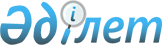 "Мемлекеттік сот орындаушылары қаулыларының үлгі нысандарын бекіту туралы" Қазақстан Республикасы Әділет министрінің 2019 жылғы 20 наурыздағы № 135 бұйрығына өзгерістер мен толықтыру енгізу туралыҚазақстан Республикасы Әділет министрінің 2020 жылғы 5 қазандағы № 438 бұйрығы. Қазақстан Республикасының Әділет министрлігінде 2020 жылғы 6 қазанда № 21368 болып тіркелді
      "Атқарушылық іс жүргізу және сот орындаушыларының мәртебесі туралы" Қазақстан Республикасы 2010 жылғы 2 сәуірдегі Заңының 10-бабы 6 тармағына сәйкес,БҰЙЫРАМЫН:
      1. "Мемлекеттік сот орындаушылары қаулыларының үлгі нысандарын бекіту туралы" Қазақстан Республикасы Әділет министрінің 2019 жылғы 20 наурыздағы №135 бұйрығына (Нормативтік құқықтық актілері мемлекеттік тіркеу тізілімінде №18432 тіркелген, 2019 жылғы 28 наурызда Қазақстан Республикасы нормативтiк құқықтық актілерiнiң эталондық бақылау банкiнде жарияланған) келесі өзгерістер мен толықтыру енгізілсін:
      1 тармақ мынадай редакцияда жазылсын:
      "1. Үлгі нысандары:
      1) осы бұйрықтың 1-қосымшасына сәйкес, атқарушылық іс жүргізуді қозғау туралы қаулы;
      2) осы бұйрықтың 2-қосымшасына сәйкес, атқарушылық іс жүргізуді қозғаудан бас тарту туралы қаулы;
      3) осы бұйрықтың 3-қосымшасына сәйкес, бұрын шығарылған қаулыға өзгерістер енгізу туралы қаулы;
      4) осы бұйрықтың 4-қосымшасына сәйкес, мемлекеттік сот орындаушысы қаулысының күшін жою туралы қаулы;
      5) осы бұйрықтың 5-қосымшасына сәйкес, атқарушылық іс жүргізуге аудармашының қатысуы туралы қаулы;
      6) осы бұйрықтың 6-қосымшасына сәйкес, атқарушылық іс жүргізуге маманның қатысуы туралы қаулы;
      7) осы бұйрықтың 7-қосымшасына сәйкес, аудармашыдан (маманнан) бас тарту (өздігінен бас тарту) туралы қаулы;
      8) осы бұйрықтың 8-қосымшасына сәйкес, мемлекеттік сот орындаушысынан бас тарту (өздігінен бас тарту) туралы қаулы;
      9) осы бұйрықтың 9-қосымшасына сәйкес, мемлекеттік сот орындаушысынан бас тартуға қарсылық білдіру туралы қаулы;
      10) осы бұйрықтың 10-қосымшасына сәйкес, ішкі істер органдарының қызметкерлерін немесе бөлімшесін атқарушылық құжаттардың орындалуын қамтамасыз етуге тарту туралы қаулы;
      11) осы бұйрықтың 11-қосымшасына сәйкес, сот орындаушысына келуден жалтарып жүрген адамды күштеп келтіру туралы қаулы (соттың санкциялануына жатады);
      12) осы бұйрықтың 12-қосымшасына сәйкес, жеке тұлғаның, заңды тұлға басшысының (оның міндетін атқарушының) Қазақстан Республикасынан шығуын уақытша шектеу қою туралы қаулы (соттың санкциялануына жатады);
      13) осы бұйрықтың 13-қосымшасына сәйкес, жеке тұлғаның, заңды тұлға басшысының (оның міндетін атқарушының) Қазақстан Республикасынан шығуына уақытша шектеуді тоқтата тұру туралы қаулы (соттың санкциялануына жатады);
      14) осы бұйрықтың 14-қосымшасына сәйкес, жеке тұлғаның, заңды тұлға басшысының (оның міндетін атқарушының) Қазақстан Республикасынан шығуына уақытша шектеуді алып тастау туралы қаулы;
      15) осы бұйрықтың 15-қосымшасынаға сәйкес, атқарушылық іс жүргізуді тоқтата тұру туралы қаулы;
      16) осы бұйрықтың 16-қосымшасына сәйкес, атқарушылық іс жүргізуді жаңарту туралы қаулы;
      17) осы бұйрықтың 17-қосымшасына сәйкес, атқарушылық іс жүргізуді тоқтату туралы қаулы;
      18) осы бұйрықтың 18-қосымшасына сәйкес, атқарушылық іс жүргізуді қайтару туралы қаулы;
      19) осы бұйрықтың 19-қосымшасына сәйкес, мүліктен өндіріп алу туралы қаулы (прокурордың санкциялануына жатады);
      20) осы бұйрықтың 20-қосымшасына сәйкес, борышкердің мүлкін бағалау үшін бағалаушыны тағайындау немесе атқарушылық іс жүргізу тараптарының біріне бағалауды жүргізу туралы тапсырма беру туралы қаулы;
      21) осы бұйрықтың 21-қосымшасына сәйкес, тыйым салынған мүлікті өткізуге беру туралы қаулы;
      22) осы бұйрықтың 22-қосымшасына сәйкес, борышкердің мүлкін беру туралы қаулы;
      23) осы бұйрықтың 23-қосымшасына сәйкес, дебиторлық берешектен өндіріп алу туралы қаулы;
      24) осы бұйрықтың 24-қосымшасына сәйкес, ақшалай талаптарға, тыйым салынған талаптар бойынша төлемге, борышкерге ақшалай талапты қабылдауға және иелік етуге тыйым салу туралы қаулы;
      25) осы бұйрықтың 25-қосымшасына сәйкес, жалақыдан және өзге де табыс түрлерінен өндіріп алу туралы қаулы;
      26) осы бұйрықтың 26-қосымшасына сәйкес, еңбекке уақытша жарамсыздығы кезінде төленетін әлеуметтік сақтандыру жөніндегі жәрдемақылардан, стипендиялар мен жұмыссыздық жөніндегі жәрдемақылардан өндіріп алу туралы қаулы;
      27) осы бұйрықтың 27-қосымшасына сәйкес, берешекті анықтау туралы қаулы;
      28) осы бұйрықтың 28-қосымшасына сәйкес, өндіріп алынған ақша сомасын бөлу туралы қаулы;
      29) осы бұйрықтың 29-қосымшасына сәйкес, өндіріп алуға қосу туралы қаулы;
      30) осы бұйрықтың 30-қосымшасына сәйкес, атқарушылық әрекеттер жасау жөніндегі шығыстарды өндіріп алу туралы қаулы;
      31) осы бұйрықтың 31-қосымшасына сәйкес, атқарушылық құжатты аумағы бойынша жолдау туралы қаулы;
      32) осы бұйрықтың 32-қосымшасына сәйкес, атқарушылық құжатты тарату комиссиясына, банкроттық басқарушыға, оңалтушы басқарушыға жіберу туралы қаулы;
      33) осы бұйрықтың 33-қосымшасына сәйкес, мәжбүрлеп орындау шараларының күшін жою туралы қаулы;
      34) осы бұйрықтың 34-қосымшасына сәйкес, борышкердің белгілі бір әрекеттер жасауына тыйым салу туралы қаулы;
      35) осы бұйрықтың 35-қосымшасына сәйкес, атқарушылық санкциясын өндіріп алу туралы қаулы;
      36) осы бұйрықтың 36-қосымшасына сәйкес, жекелеген атқарушылық әрекеттерді жасауды және (немесе) жекелеген мәжбүрлеп орындату шараларын қолдануды тапсыру туралы қаулы;
      37) осы бұйрықтың 37-қосымшасына сәйкес, көлік құралын ұстау және арнайы тұраққа қою туралы қаулы;
      38) осы бұйрықтың 38-қосымшасына сәйкес, жылжымайтын мүлікті алып қою туралы қаулы (прокурордың санкциялануына жатады);
      39) осы бұйрықтың 39-қосымшасына сәйкес, құқықты белгілейтін құжаттарды алып қою туралы қаулы (прокурордың санкциялануына жатады);
      40) осы бұйрықтың 40-қосымшасына сәйкес, банктік шоттардың нөмірлері және оларда ақшаның бар-жоғы туралы ақпаратты, банктердегі, банк операцияларының жекелеген түрлерін жүзеге асыратын ұйымдардағы, сондай-ақ сақтандыру ұйымдарындағы мүліктің сипаты мен құны туралы мәліметтерді талап ету және оларға тыйым салу туралы қаулы (прокурордың санкциялануына жатады);
      41) осы бұйрықтың 41-қосымшасына сәйкес, атқарушылық құжаттың орындалуын қамтамасыз ету шараларын қабылдау туралы қаулы бекітілсін.
      1, 2 , 3, 4, 5, 6, 7, 8, 9, 10 , 11, 12, 13, 14, 15, 16, 17, 18, 19, 20, 21, 22, 23, 24, 25, 26, 27, 28, 29, 30, 31, 32, 33, 34, 35, 36, 37, 38, 39, 40, 41 қосымшалар осы бұйрыққа 1, 2 , 3, 4, 5, 6, 7, 8, 9, 10 , 11, 12, 13, 14, 15, 16, 17, 18, 19, 20, 21, 22, 23, 24, 25, 26, 27, 28, 29, 30, 31, 32, 33, 34, 35, 36, 37, 38, 39, 40, 41 қосымшаларға сәйкес жана редакцияда жазылсын. 
      борышкерге іздеу салу туралы қаулы нысаны 42-қосымшаға сәйкес толықтырылсын.
      2. Қазақстан Республикасы Әділет министрлігінің Сот актілерін орындау департаменті:
      1) осы бұйрықты мемлекеттік тіркеуді.
      2) осы бұйрықтың ресми жарияланған күнінен кейін Қазақстан Республикасы Әділет министрлігінің интернет-ресурсында орналастырылуын қамтамасыз етсін.
      3. Осы бұйрықтың орындалуын бақылау жетекшілік ететін Қазақстан Республикасы Әділет вице-министріне жүктелсін. 
      4. Осы бұйрық алғашқы ресми жарияланған күнінен кейін күнтізбелік он күн өткен соң қолданысқа енгізіледі.
      "КЕЛІСІЛГЕН"
      Қазақстан Республикасы
      Бас прокуратурасы
      "КЕЛІСІЛГЕН"
      Қазақстан Республикасы
      Ісшкі істер министрлігі Атқарушылық іс жүргізуді қозғау туралы қаулының үлгі нысаны
      20__жыл "__" ________                        _________________________
      (қала, аудан атауы)
      Мемлекеттік сот орындаушысы_______________________________________________
      (әділет департаменті аумақтық бөлімінің атауы, сот орындаушысының аты, әкесінің аты және тегі (болған жағдайда))
      __________________________________________________________________________
      (атқарушылық құжатын берген соттың немесе органның атауы)
      20__ жылғы "____" ______________________________________________ келіп түскен
      (мемлекеттік сот орындаушысына келіп түскен күні)
      ____________________________________________________________________қарап,
      (атқарушылық құжаттың талаптары, өндіріп алушы мен борышкердің ) АНЫҚТАДЫ:
      Атқарушылық құжат атқарушылық құжаттарға қойылатын "Атқарушылық іс жүргізу және сот орындаушыларының мәртебесі туралы" 2010 жылғы 2 сәуірдегі Қазақстан Республикасы Заңында (бұдан әрі - Заң) белгіленген талаптарға сәйкес келеді.
      Атқарушылық құжаттың ұсыну мерзімі өтпеген.
      Жоғарыдағылардың негізінде, Заңның 37-бабының 4-тармағын, 126-бабы 1-тармағының 1) тармақшасын басшылыққа ала отырып, ҚАУЛЫ ЕТТІ:
      1. Атқарушылық іс жүргізу қозғалсын және 20__ "________" №___ берілсін.
      2. Атқарушылық құжатының орындалуын қамтамасыз ету жөніндегі шаралар қабылдансын.
      3. Атқарушылық құжатты орындамағаны үшін _________________________________
      (борышкердің-жеке тұлғаның тегі, аты және әкесінің аты (болған жағдайда), заңды тұлға басшысының тегі, аты және әкесінің аты (болған жағдайда) хабарлама жіберу арқылы әкімшілік және қылмыстық жауаптылығы туралы ескертілсін.
      4. Қабылданған шешім туралы атқарушылық іс жүргізу тараптарына, олардың өкілдеріне хабардар етілсін.
      5. Сот орындаушысының қаулысы шығарылған күнінен бастап күшіне енеді, міндетті түрде орындалуға тиіс және оған Қазақстан Республикасының азаматтық іс жүргізу заңнамасына сәйкес сотқа он жұмыс күні ішінде шағым жасалуы, наразылық білдірілуі мүмкін.
      Егер сот орындаушысы қызмет көрсететін аумақтық учаске тіркелген жер атқарушылық әрекеттер жасалатын жермен бір елді мекенде болса, шағым атқарушылық әрекеттер жасалатын жер бойынша беріледі.
      Мемлекеттік сот орындаушы __________________________
      Мөрдің орны                  (қолы, инициалдары және тегі) Атқарушылық іс жүргізуді қозғаудан бас тарту туралы қаулының үлгі нысаны
      20__жыл "__" ______                        ___________________________
      (қала, аудан атауы)
      Мемлекеттік сот орындаушысы______________________________________________
      (әділет департаменті аумақтық бөлімінің атауы, соторындаушысының аты, әкесінің аты және тегі (болған жағдайда))
      __________________________________________________________________________
      (атқарушылық құжатын берген соттың немесе органның атауы)
      20__ жылғы "____" ______________________________________________ келіп түскен
      (мемлекеттік сот орындаушысына келіп түскен күні)
      ____________________________________________________________________ қарап, (атқарушылық құжаттың талаптары, өндіріп алушы мен борышкердің ) АНЫҚТАДЫ:
      __________________________________________________________________
      (атқарушылық іс жүргізуді қозғаудан қолданыстағы Заңға немесе өзге де нормативтік құқықтық актілерге сілтеме жасай отырып, бас тартудың негізі)
      Жоғарыдағылардың негізінде, "Атқарушылық іс жүргізу және сот орындаушыларының мәртебесі туралы" 2010 жылғы 2 сәуірдегі Қазақстан Республикасы Заңының (бұдан әрі - Заң) 10-бабының 1-тармағын, 38-бабының 1-тармағының __) тармақшасын, 126-бабы 1-тармағының 1) тармақшасын басшылыққа ала отырып, ҚАУЛЫ ЕТТІ:
      1. ________________________________________________________________________
      (атқарушылық құжаттың талаптары, өндіріп алушымен борышкердің деректері заңды тұлғаның толық атауы, жеке тұлға үшін- тегі, аты-жөні және әкесінің аты (болған жағдайда))атқарушылық іс жүргізуді қозғаудан бас тартылсын.
      2. Қаулының көшірмесін келіп түскен барлық құжаттармен қоса____________________
      (атқарушылық құжат қайтарылатын жеке тұлғаның тегі (болған жағдайда), аты-жөні, заңды тұлғаның атауы, мекен-жайы) жолдансын.
      3. Заңның 38-бабы 1-тармағының 1), 2), 3), 4) және 6) тармақшаларында көзделген мән-жайларды жою атқарушылық құжатты сот орындаушысына осы Заңда белгіленген тәртіппен қайта жіберуге (ұсынуға) кедергі келтірмейтіндігі түсіндірілсін.
      4. Сот орындаушысының қаулысы шығарылған күнінен бастап күшіне енеді, міндетті түрде орындалуға тиіс және оған Қазақстан Республикасының азаматтық іс жүргізу заңнамасына сәйкес сотқа он жұмыс күні ішінде шағым жасалуы, наразылық білдірілуі мүмкін.
      Егер сот орындаушысы қызмет көрсететін аумақтық учаске тіркелген жер атқарушылық әрекеттер жасалатын жермен бір елді мекенде болса, шағым атқарушылық әрекеттер жасалатын жер бойынша беріледі.
      Мемлекеттік сот орындаушы ________________________ 
      Мөрдің орны                  (қолы, инициалдары және тегі) Бұрын шығарылған қаулыға өзгерістер енгізу туралы қаулының үлгі нысаны
      20__ жыл "__" ______                        ___________________________
      (қала, аудан атауы)
      _______________________________(әділет департаментінің аумақтық бөлімінің атауы)
      мемлекеттік сот орындаушысы _______________________________________________ (сот орындаушысының аты, әкесінің аты (бар болған жағдайда) және тегі)
      ___________________________________________________ негізінде қозғалған
      (атқарушылық құжаттың атауы, атқарушылық құжатын берген соттың немесе органның атауы, берілген күні)
      20__ жылғы "____" ___________________________________________ атқарушылық іс
      (атқарушылық құжаттың талаптары, өндіріп алушы мен борышкердің деректемелері) жүргізу материалдарын қарап, АНЫҚТАДЫ:
      __________________________________________________________________________
      (қаулыға қолданыстағы Заңға немесе өзге де нормативтік құқықтық актілерге сілтеме жасай отырып, өзгерістер енгізу негізі)
      Жоғарыдағылардың негізінде, "Атқарушылық іс жүргізу және сот орындаушыларының мәртебесі туралы" 2010 жылғы 2 сәуірдегі Қазақстан Республикасы Заңының 10-бабының 3-тармағын, 126-бабының 1-тармағының 1) тармақшасын басшылыққа ала отырып, ҚАУЛЫ ЕТТІ:
      1. 20__жылғы "___"_______ қаулыға келесі өзгерістер енгізілсін:
      _______________________________________________________________________.
      2. Қабылданған шешім туралы атқарушылық іс жүргізу тараптарына, олардың өкілдеріне хабардар етілсін.
      3. Сот орындаушысының қаулысы шығарылған күнінен бастап күшіне енеді, міндетті түрде орындалуға тиіс және оған Қазақстан Республикасының азаматтық іс жүргізу заңнамасына сәйкес сотқа он жұмыс күні ішінде шағым жасалуы, наразылық білдірілуі мүмкін.
      Егер сот орындаушысы қызмет көрсететін аумақтық учаске тіркелген жер атқарушылық әрекеттер жасалатын жермен бір елді мекенде болса, шағым атқарушылық әрекеттер жасалатын жер бойынша беріледі.
      Мемлекеттік сот орындаушы __________________________
      Мөрдің орны                  (қолы, инициалдары және тегі) Мемлекеттік сот орындаушысы қаулысының күшін жою туралы қаулының үлгі нысаны
      20__жылғы "__" ________                        _____________________________
      (қала, аудан атауы)
      Аумақтық бөлім басшысы - аға сот орындаушысы ______________________________,
      __________________________________________________________________________
      (әділет департаменті аумақтық бөлімінің атауы, аға сот орындаушысының аты, әкесінің аты және тегі (болған жағдайда))
      _______________________________________________________________ келіп түскен
      (хат-хабардың келіп түскен күні,
      __________________________________________________________________________
      адресаттың атауы, өтініштің,прокурорлық ықпал ету актісінің, сот актісінің мәнін көрсету қажет) АНЫҚТАДЫ:
      Мемлекеттік сот орындаушысы______________________________________________
      (сот орындаушысының аты, әкесінің аты, тегі (бар болған жағдайда)
      іс жүргізуінде орындауда _________________________________________________
      (атқарушылық құжаттың талабы, өндіріп алушының және борышкердің (заңды тұлғаның толық атауы, жеке тұлға үшін - тегі, аты және әкесінің аты (болған жағдайда))
      ________________________20___ жылғы "____" __________ атқарушылық құжат бар.
      _________________________________________________________________________.
      (қолданыстағы Заңға немесе өзге де нормативтік құқықтық актілерге сілтеме жасай отырып, сот орындаушысының қаулысының күшін жою үшін негіздер көрсетіледі)
      Жоғарыда аталғанның негізінде, "Атқарушылық іс жүргізу және сот орындаушыларының мәртебесі туралы" 2010 жылғы 2 сәуірдегі Қазақстан Республикасы Заңының 10-бабының 4-тармағын, 126-бабы 1-тармағының 1) тармақшасын басшылыққа ала отырып, ҚАУЛЫ ЕТТІ:
      1. 20___ жылғы "__" ___________ № __________________ атқарушылық іс жүргізу бойынша шығарылған "__" ______ 20__ жылғы _______________________________________
      (күші жойылатын қаулының атауы)
      ______________________________________________________ туралы қаулының күші жойылсын.
      2. Қабылданған шешім туралы атқарушылық іс жүргізу тараптарына, олардың өкілдеріне хабарлансын.
      3. Сот орындаушысының қаулысы шығарылған күнінен бастап күшіне енеді, міндетті түрде орындалуға тиіс және оған Қазақстан Республикасының азаматтық іс жүргізу заңнамасына сәйкес сотқа он жұмыс күні ішінде шағым жасалуы, наразылық білдірілуі мүмкін.
      Егер сот орындаушысы қызмет көрсететін аумақтық учаске тіркелген жер атқарушылық әрекеттер жасалатын жермен бір елді мекенде болса, шағым атқарушылық әрекеттер жасалатын жер бойынша беріледі.
      Аумақтық бөлім басшысы – аға сот орындаушысы
      __________________________            __________________________ 
      (аумақтық орган атауы)            (қолы, инициалдары және тегі)
      Мөрдің орны Атқарушылық іс жүргізуге аудармашының қатысуы туралы қаулының үлгі нысаны
      20__ жыл "__"______                        ______________________
      (қаланың, ауданның атауы)
      ______________________________ (әділет департаментінің аумақтық бөлімінің атауы)
      мемлекеттік сот орындаушысы _______________________________________________
      (сот орындаушысының аты, әкесінің аты (бар болған жағдайда)және тегі)
      _________________________________________________________ негізінде қозғалған
      (атқарушылық құжаттың атауы, атқарушылық құжатын берген соттың немесе органның атауы, берілген күні)
      20__ жылғы "____" ___________________________________________ атқарушылық іс
      (атқарушылық құжаттың талаптары, өндіріп алушы мен борышкердің деректемелері)
      жүргізу материалдарын қарап, АНЫҚТАДЫ:
      Атқарушылық іс жүргізудің тарабы (тараптары)_________________________________
      (аты-жөні, әкесінің аты және тегі (болған жағдайда), жеке тұлғаның ЖСН, заңды тұлғаның атауы, БСН) атқарушылық іс жүргізуге аудармашының қатысу қажеттігі туралы______ өтініш берді.
      "Атқарушылық іс жүргізу және сот орындаушыларының мәртебесі туралы" 2010 жылғы 2 сәуірдегі Қазақстан Республикасы Заңының 10-бабының 1-тармағын, 22-бабын, 126-баптың 1-тармағының 1) тармақшасын басшылыққа ала отырып, ҚАУЛЫ ЕТТІ:
      1. _______________________________________________ аудармашы тағайындалсын.
      (жеке тұлғаның аты, әкесінің аты және тегі (болған жағдайда))
      2. Аудармашы _______________________ көрінеу дұрыс аударма жасамаған жағдайда
      (инициалдары және тегі)
      Қазақстан Республикасы заңдарына сәйкес жауапкершілігі туралы ескертілсін _______.
      (аудармашының қолы)
      3. Қабылданған шешім туралы атқарушылық іс жүргізу тараптарына, олардың өкілдеріне хабарлансын.
      4. Сот орындаушысының қаулысы шығарылған күнінен бастап күшіне енеді,міндетті түрде орындалуға тиіс және оған Қазақстан Республикасының азаматтық іс жүргізу заңнамасына сәйкес сотқа он жұмыс күні ішінде шағым жасалуы, наразылық білдірілуі мүмкін.
      Егер сот орындаушысы қызмет көрсететін аумақтық учаске тіркелген жер атқарушылық әрекеттер жасалатын жермен бір елді мекенде болса, шағым атқарушылық әрекеттер жасалатын жер бойынша беріледі.
      5. Заңның 22-бабының 2-тармағына сәйкес аудармашыға өз еңбегі үшін сыйақы алуға құқығы барекендігі түсіндірілсін. Оған төленген сыйақы атқарушылық әрекеттер жасау жөніндегі шығыстарға жатқызылады.
      Мемлекеттік сот орындаушы ________________________ 
      Мөрдің орны                  (қолы, инициалдары және тегі) Атқарушылық іс жүргізуге маманның қатысуы туралы қаулының үлгі нысаны
      20__ жыл "__" __________                        ______________________
      (қаланың, ауданның атауы)
      ____________________________________________ ______________________________
      (______________________________(әділет департаментінің аумақтық бөлімінің атауы)
      мемлекеттік сот орындаушысы _______________________________________________
      (сот орындаушысының аты, әкесінің аты (бар болған жағдайда)және тегі)
      __________________________________________________________негізінде қозғалған
      (атқарушылық құжаттың атауы, атқарушылық құжатын берген соттың немесе органның атауы, берілген күні)
      20__ жылғы "____" __________________________________________ атқарушылық іс
      (атқарушылық құжаттың талаптары, өндіріп алушы мен борышкердің деректемелері) жүргізу материалдарын қарап, АНЫҚТАДЫ:
      ___________________________________________________________________________ (маманды қолданыстағы Заңға немесе өзге де нормативтік құқықтық актілерге сілтеме жасай отырып, қатыстыру негізі)
      Жоғарыда аталғанның негізінде, "Атқарушылық іс жүргізу және сот орындаушыларының мәртебесі туралы" 2010 жылғы 2 сәуірдегі Қазақстан Республикасы Заңының 10-бабының 1-тармағын, 24, 68-баптарын, 126-баптың 1-тармағының 1) тармақшасын басшылыққа ала отырып, ҚАУЛЫ ЕТТІ:
      1. ______________________________________________ маман болып тағайындалсын.
      (жеке тұлғаның аты, әкесінің аты және тегі (болған жағдайда))
      2. Дұрыс қорытындылар жасамаған жағдайда Қазақстан Республикасының заңдарына сәйкес жауапты болатындығы туралы маман
      ________________________________ ескертілсін _________________________ 
      (аты, әкесінің аты және тегі (болған жағдайда)) (маманның қолы)
      3. Қабылданған шешім туралы атқарушылық іс жүргізу тараптарына, олардың өкілдеріне хабардар етілсін.
      4. Сот орындаушысының қаулысы шығарылған күнінен бастап күшіне енеді, міндетті түрде орындалуға тиіс және оған Қазақстан Республикасының азаматтық іс жүргізу заңнамасына сәйкес сотқа он жұмыс күні ішінде шағым жасалуы, наразылық білдірілуі мүмкін.
      Егер сот орындаушысы қызмет көрсететін аумақтық учаске тіркелген жер атқарушылық әрекеттер жасалатын жермен бір елді мекенде болса, шағым атқарушылық әрекеттер жасалатын жер бойынша беріледі.
      5. Заңның 24-бабының 3-тармағына сәйкес маманға атқарушылық әрекеттер жасауға байланысты жүргізілетін жұмысты орындағаны үшін сыйақы алуға құқығы бар екендігі түсіндірілсін. Бұл сыйақы және мамандар тартуға жұмсалған басқа да шығындар атқарушылық әрекеттер жасау жөніндегі шығыстарға жатқызылады
      Мемлекеттік сот орындаушы ________________________ 
      Мөрдің орны                  (қолы, инициалдары және тегі) Аудармашыдан (маманнан) бас тарту (өздігінен бас тарту) туралы қаулының үлгі нысаны
      20__ жыл "__" ________                        _________________________
      (қала, аудан атауы)
      Мемлекеттік сот орындаушысы_______________________________________________
      __________________________________________________________________________
      (әділет департаменті аумақтық бөлімінің атауы, сот орындаушысының аты,әкесінің аты және тегі (болған жағдайда))
      __________________________________________ атқарушылық іс жүргізуге қатысаты
      (атқарушылық іс жүргізудің түрі, нөмірі және күні)аудармашының, маманның бас тарту (өздігінен бас тарту)_____________________________ туралы (аты, әкесінің аты және тегі (болған жағдайда))
      _______________________________________________________ арызын қарап,
      (аты, әкесінің аты және тегі (болған жағдайда)) жеке тұлғаның ЖСН, заңды тұлғаның атауы,заңды тұлғаның басшысының аты, әкесінің аты және тегі (болған жағдайда), ЖСН) АНЫҚТАДЫ:
      _________________________________________________________________________
      (қолданыстағы Заңға немесе өзге де нормативтік құқықтық актілерге сілтеме жасай отырып, бас тарту (өздігінен бас тарту) негізі)
      Жоғарыда айтылғанның негізінде, "Атқарушылық іс жүргізу және сот орындаушыларының мәртебесі туралы" 2010 жылғы 2 сәуірдегі Қазақстан Республикасы Заңының 10-бабының 1-тармағын, 54-бабын, 126-бабы 1-тармағының 1) тармақшасын басшылыққа ала отырып, ҚАУЛЫ ЕТТІ:
      1. Аудармашы (маман)______________________ бас тарту (өздігінен бас тарту) туралы
      (аты, әкесінің аты және тегі (болған жағдайда))
      ________________________________________________ арызы қанағаттандырылсын.
      (аты, әкесінің аты және тегі (болған жағдайда))
      2. Қабылданған шешім туралы атқарушылық іс жүргізу тараптарына, олардың өкілдеріне хабарлансын.
      3. Сот орындаушысының қаулысы шығарылған күнінен бастап күшіне енеді, міндетті түрде орындалуға тиіс және оған Қазақстан Республикасының азаматтық іс жүргізу заңнамасына сәйкес сотқа он жұмыс күні ішінде шағым жасалуы, наразылық білдірілуі мүмкін.
      Егер сот орындаушысы қызмет көрсететін аумақтық учаске тіркелген жер атқарушылық әрекеттер жасалатын жермен бір елді мекенде болса, шағым атқарушылық әрекеттер жасалатын жер бойынша беріледі.
      Мемлекеттік сот орындаушы ________________________ 
      Мөрдің орны                  (қолы, инициалдары және тегі) Мемлекеттік сот орындаушысынан бас тарту (өздігінен бас тарту) туралы қаулының үлгі нысаны
      20__жылғы "__" ________                        _________________________
      (қала, аудан атауы)
      Аумақтық бөлім басшысы - аға сот орындаушысы _______________________________,
      _________________________________________________________________________ (
      әділет департаменті аумақтық бөлімінің атауы, аға сот орындаушысының аты, әкесінің аты және тегі (болған жағдайда))
      мемлекеттік сот орындаушысы _______________________________________________
      (аты, әкесінің аты және тегі (болған жағдайда))
      ________________________________ атқарушылық іс жүргізуге қатысудан бас тарту
      (өздігінен (атқарушылық іс жүргізудің түрі, нөмірі және күні)бас тарту) туралы өтінішін қарап, АНЫҚТАДЫ:
      __________________________________________________________________________
      (қолданыстағы Заңға немесе өзге де нормативтік құқықтық актілерге сілтеме жасай отырып, бас тарту (өздігінен бас тарту) негізі)
      Жоғарыда айтылғанның негізінде, "Атқарушылық іс жүргізу және сот орындаушыларының мәртебесі туралы" 2010 жылғы 2 сәуірдегі Қазақстан Республикасы Заңының 10-бабының 1-тармағын, 54-бабының 3-тармағын, 126-бабы 1-тармағының 1) тармақшасын басшылыққа ала отырып, ҚАУЛЫ ЕТТІ:
      1. Мемлекеттік сот орындаушысы ____________________________________ бас тарту
      (аты, әкесінің аты және тегі (болған жағдайда))
      (өздігінен бас тарту) туралы_________________________ арызы қанағаттандырылсын.
      (аты, әкесінің аты және тегі (болған жағдайда))
      2. Әрі қарай орындау үшін атқарушылық іс жүргізуді сот орындаушысы____________
      __________________________________________________________________ берілсін.
      (аты, әкесінің аты және тегі (болған жағдайда))
      3. Қабылданған шешім туралы атқарушылық іс жүргізу тараптарына, олардың өкілдеріне хабарлансын.
      4. Сот орындаушысының қаулысы шығарылған күнінен бастап күшіне енеді, міндетті түрде орындалуға тиіс және оған Қазақстан Республикасының азаматтық іс жүргізу заңнамасына сәйкес сотқа он жұмыс күні ішінде шағым жасалуы, наразылық білдірілуі мүмкін.
      Егер сот орындаушысы қызмет көрсететін аумақтық учаске тіркелген жер атқарушылық әрекеттер жасалатын жермен бір елді мекенде болса, шағым атқарушылық әрекеттер жасалатын жер бойынша беріледі.
      Аумақтық бөлім басшысы – аға сот орындаушысы
      ___________________________            _________________________
      (аумақтық орган атауы)            (қолы, инициалдары және тегі)
      Мөрдің орны Мемлекеттік сот орындаушысының бас тартуына қарсылық білдіру туралы қаулының үлгі нысаны
      20__жылғы "__" ________                        _________________________
      (қала, аудан атауы)
      Аумақтық бөлім басшысы - аға сот орындаушысы _______________________________,
      __________________________________________________________________________
      (әділет департаменті аумақтық бөлімінің атауы, аға сот орындаушысының аты, әкесінің аты және тегі (болған жағдайда))
      мемлекеттік сот орындаушысы _______________________________________________
      (аты, әкесінің аты және тегі (болған жағдайда))
      20__ жылғы "____" _______ № _______ атқарушылық іс жүргізуге қатысудан бас тарту туралы өтінішін қарап, АНЫҚТАДЫ:
      __________________________________________________________________________
      (қолданыстағы Заңға немесе өзге де нормативтік құқықтық актілерге сілтеме жасай отырып, бас тартуға қарсылық білдіру негізі)
      Атқарушылық іс жүргізу материалдары және жиналған материалдар мемлекеттік сот орындаушысының бас тартуы үшін негіздің жоқтығын куәландырады.
      Жоғарыда айтылғанның негізінде, "Атқарушылық іс жүргізу және сот орындаушыларының мәртебесі туралы" 2010 жылғы 2 сәуірдегі Қазақстан Республикасы Заңының 10-бабының 1-тармағын, 54-бабын, 126-бабы 1-тармағының 1) тармақшасын басшылыққа ала отырып, ҚАУЛЫ ЕТТІ:
      1. Мемлекеттік сот орындаушысы ___________________________________ бас тартуға (аты, әкесінің аты және тегі (болған жағдайда))қарсылық білдірілсін.
      2. Қабылданған шешім туралы атқарушылық іс жүргізу тараптарына, олардың өкілдеріне хабарлансын.
      3. Сот орындаушысының қаулысы шығарылған күнінен бастап күшіне енеді, міндетті түрде орындалуға тиіс және оған Қазақстан Республикасының азаматтық іс жүргізу заңнамасына сәйкес сотқа он жұмыс күні ішінде шағым жасалуы, наразылық білдірілуі мүмкін.
      Егер сот орындаушысы қызмет көрсететін аумақтық учаске тіркелген жер атқарушылық әрекеттер жасалатын жермен бір елді мекенде болса, шағым атқарушылық әрекеттер жасалатын жер бойынша беріледі.
      Аумақтық бөлім басшысы – аға сот орындаушысы
      ___________________________            __________________________ 
      (аумақтық орган атауы)            (қолы, инициалдары және тегі)
      Мөрдің орны Ішкі істер органдарының қызметкерлерін немесе бөлімшесін атқарушылық құжаттардың орындалуын қамтамасыз етуге тарту туралы қаулының үлгі нысаны
      20__ жыл "__" __________                        _______________________
      (қаланың, ауданның атауы)
      ______________________________ (әділет департаментінің аумақтық бөлімінің атауы) 
      мемлекеттік сот орындаушысы _______________________________________________
      (сот орындаушысының аты, әкесінің аты (бар болған жағдайда) және тегі)
      __________________________________________________________негізінде қозғалған
      (атқарушылық құжаттың атауы, атқарушылық құжатын берген соттың немесе органның атауы, берілген күні)
      20__ жылғы "____" __________________________________________ атқарушылық іс
      (атқарушылық құжаттың талаптары, өндіріп алушы мен борышкердің деректемелері) жүргізу материалдарын қарап, АНЫҚТАДЫ:
      __________________________________________________________________________
      (қолданыстағы Заңға немесе өзге де нормативтік құқықтық актілерге сілтеме жасай отырып, ішкі істер органдары бөлімшесі қызметкерін (қызметкерлерін) тарту негізі)
      Жоғарыда аталғанның негізінде, "Атқарушылық іс жүргізу және сот орындаушыларының мәртебесі туралы" 2010 жылғы 2 сәуірдегі Қазақстан Республикасы Заңының 10-бабының 1-тармағын, 26-бабын, 126-бабы 1-тармағының 1), 15) тармақшаларын басшылыққа ала отырып, ҚАУЛЫ ЕТТІ:
      1. Ішкі істер органдарының қызметкері (қызметкерлері) немесе бөлімшесі тартылсын.
      2. Қаулы орындау үшін ___________________________________________ жолдансын.
      (ішкі істер органдары бөлімшесінің атауы)
      3. Қабылданған шешім туралы атқарушылық іс жүргізу тараптарына, олардың өкілдеріне хабарлансын.
      4. Қаулының орындалу нәтижесі туралы сот орындаушысына _____________________
      (мекенжайы, телефоны, қажет болған жағдайда электрондық поштасына)
      ____________________________________________ мекенжайы бойынша хабарлансын.
      5. Сот орындаушысының қаулысы шығарылған күнінен бастап күшіне енеді, міндетті түрде орындалуға тиіс және оған Қазақстан Республикасының азаматтық іс жүргізу заңнамасына сәйкес сотқа он жұмыс күні ішінде шағым жасалуы, наразылық білдірілуі мүмкін.
      Егер сот орындаушысы қызмет көрсететін аумақтық учаске тіркелген жер атқарушылық әрекеттер жасалатын жермен бір елді мекенде болса, шағым атқарушылық әрекеттер жасалатын жер бойынша беріледі.
      Мемлекеттік сот орындаушы ________________________ 
      Мөрдің орны                  (қолы, инициалдары және тегі) Сот орындаушысына келуден жалтарып жүрген адамды күштеп келтіру туралы қаулының үлгі нысаны
      20__ жыл "__" __________                        _______________________
      (қаланың, ауданның атауы)
      _______________________________(әділет департаментінің аумақтық бөлімінің атауы)
      мемлекеттік сот орындаушысы _______________________________________________
      (сот орындаушысының аты, әкесінің аты (бар болған жағдайда)және тегі)
      __________________________________________________________негізінде қозғалған
      (атқарушылық құжаттың атауы, атқарушылық құжатын берген соттың немесе органның атауы, берілген күні)
      20__ жылғы "____" __________________________________________________________
      атқарушылық іс (атқарушылық құжаттың талаптары, өндіріп алушы мен борышкердің деректемелері) жүргізу материалдарын қарап, АНЫҚТАДЫ:
      __________________________________________________________________________
      (қолданыстағы Заңға немесе өзге де нормативтік құқықтық актілерге сілтеме жасай отырып, сот орындаушысына келуден жалтарып жүрген адамды күштеп келтіру негізі)
      Жоғарыда аталғанның негізінде, "Атқарушылық іс жүргізу және сот орындаушыларының мәртебесі туралы" 2010 жылғы 2 сәуірдегі Қазақстан Республикасы Заңының 10-бабының 1-тармағын, 27-бабының 5-тармағын, 35-1, 126-бабы 1-тармағының 1) тармақшасын, "Қазақстан Республикасының ішкі істер органдары туралы" 2014 жылғы 23 сәуірдегі Қазақстан Республикасы Заңының 6-бабы 1-тармағының 36) тармақшасын басшылыққа ала отырып, ҚАУЛЫ ЕТТІ:
      1. ______________________________________________________________мекенжайы
      (жеке тұлғаның тіркелген (тұрғылықты) жері, заңды тұлғаның орналасқан жері бойынша мекенжайы)
      бойынша тұратын (жұмыс атқаратын) _________________________________________
      (аты, әкесінің аты және тегі (болған жағдайда))
      жеке тұлғаның ЖСН, заңды тұлғаның атауы, заңды тұлғаның басшысының аты, әкесінің аты және тегі (болған жағдайда), ЖСН)
      _________________________________________________________________ ғимараты
      (Әділет департаменті аумақтық бөлімінің атауы, заңды мекенжайы)
      кабинетке жергілікті уақыт бойынша сағат __ минутта __ күштеп әкелу қамтамасыз етілсін.
      2. Қаулы көмек көрсету үшін______________________________________ жолдансын.
      (ішкі істер органының атауы)
      3. Қабылданған шешім туралы атқарушылық іс жүргізу тараптарына, олардың өкілдеріне хабарлансын.
      4. Қаулының орындалу нәтижесі туралы сот орындаушысына ______________________
      (мекенжайы, телефоны, қажет болған жағдайда электрондық поштасына)
      ____________________________________________ мекенжайы бойынша хабарлансын.
      5. Сот орындаушысының қаулысы шығарылған күнінен бастап күшіне енеді, міндетті түрде орындалуға тиіс және оған Қазақстан Республикасының азаматтық іс жүргізу заңнамасына сәйкес сотқа он жұмыс күні ішінде шағым жасалуы, наразылық білдірілуі мүмкін.
      Егер сот орындаушысы қызмет көрсететін аумақтық учаске тіркелген жер атқарушылық әрекеттер жасалатын жермен бір елді мекенде болса, шағым атқарушылық әрекеттер жасалатын жер бойынша беріледі.
      Ескерту: қаулы жазбаша нысанда немесе электронды құжат нысанында санкциялауға жатады. Бұл ретте, электрондық құжаттың нысаны өзгертілуі мүмкін.Судьяның электронды цифрлық қолы, сондай-ақ оның аты, әкесінің аты, тегі (бар болған жағдайда), қол қойған күні,соттың атауы құжаттың сол жағында орналастырылады. Жоғары оң жақ бұрышында "Санкциялаймын" грифі, соттың атауы, судьяның инициалдары және тегі, сондай-ақ күні көрсетілмейді.
      Мемлекеттік сот орындаушы __________________________ 
      Мөрдің орны                  (қолы, инициалдары және тегі) Борышкер болып табылатын жеке тұлғаның, заңды тұлға басшысының (оның міндетін атқарушының) Қазақстан Республикасынан шығуын уақытша шектеу туралы қаулының үлгі нысаны
      20__ жыл "__" __________                        ____________________
      (қаланың, ауданның атауы)
      _______________________________(әділет департаментінің аумақтық бөлімінің атауы)
      мемлекеттік сот орындаушысы _______________________________________________
      (сот орындаушысының аты, әкесінің аты (бар болған жағдайда) және тегі)
      ___________________________________________________________________________ негізінде қозғалған (атқарушылық құжаттың атауы, атқарушылық құжатын берген соттың немесе органның атауы, берілген күні)
      20__ жылғы "____" ___________________________________________ атқарушылық іс
      (атқарушылық құжаттың талаптары, өндіріп алушы мен борышкердің деректемелері) жүргізу материалдарын қарап, АНЫҚТАДЫ:
      __________________________________________________________________________
      (қолданыстағы Заңға немесе өзге де нормативтік құқықтық актілерге сілтеме жасай отырып, борышкердің Қазақстан Республикасынан шығуына уақытша шектеу қолданудың негізі)
      Жоғарыда аталғанның негізінде, "Атқарушылық іс жүргізу және сот орындаушыларының мәртебесі туралы" 2010 жылғы 2 сәуірдегі Қазақстан Республикасы Заңының 10-бабының 1-тармағын, 33-бабының 1-тармағын, 126-бабы 1-тармағының 1) тармақшасын басшылыққа ала отырып, ҚАУЛЫ ЕТТІ:
      1. Борышкер болып табылатын (заңды тұлғаның басшысы (міндетін атқарушы))
      __________________________________ Қазақстан Республикасынан шығуына шектеу
      (жеке тұлға-борышкердің аты, әкесінің аты және тегі (бар болған жағдайда), ЖСН, заңды тұлға басшысының аты, әкесінің аты, тегі (бар болған жағдайда,БСН) қойылсын.
      2. Қазақстан Республикасынан шығуын уақытша шектеу туралы қаулы атқарушылық іс жүргізу органдарының мемлекеттік автоматтандырылған ақпараттық жүйесі арқылы Қазақстан Республикасы Ұлттық қауіпсіздік комитетінің Шекара қызметіне орындау үшін жолдансын.
      3. Қабылданған шешім туралы атқарушылық іс жүргізу тараптарына, олардың өкілдеріне хабарлансын.
      4. Сот орындаушысының қаулысы шығарылған күнінен бастап күшіне енеді, міндетті түрде орындалуға тиіс және оған Қазақстан Республикасының азаматтық іс жүргізу заңнамасына сәйкес сотқа он жұмыс күні ішінде шағым жасалуы, наразылық білдірілуі мүмкін.
      Егер сот орындаушысы қызмет көрсететін аумақтық учаске тіркелген жер атқарушылық әрекеттер жасалатын жермен бір елді мекенде болса, шағым атқарушылық әрекеттер жасалатын жер бойынша беріледі.
      Ескерту: қаулы жазбаша нысанда немесе электронды құжат нысанында санкциялауға жатады. Бұл ретте, электрондық құжаттың нысаныөзгертілуі мүмкін.Судьяның электронды цифрлық қолы, сондай-ақ оныңаты, әкесінің аты, тегі (бар болған жағдайда), қол қойған күні,соттың атауы құжаттың сол жағында орналастырылады. Жоғары оң жақ бұрышында "Санкциялаймын" грифі, соттың атауы, судьяның инициалдары және тегі, сондай-ақ күні көрсетілмейді.
      Мемлекеттік сот орындаушы __________________________
      Мөрдің орны                  (қолы, инициалдары және тегі) Борышкер болып табылатын жеке тұлғаның, заңды тұлға басшысының (оның міндетін атқарушының) Қазақстан Республикасынан шығуын уақытша шектеуді тоқтата тұру туралы қаулының үлгі нысаны
      20__ жыл "__" __________                        __________________________
      (қаланың, ауданның атауы)
      _______________________________(әділет департаментінің аумақтық бөлімінің атауы)
      мемлекеттік сот орындаушысы _______________________________________________
      (сот орындаушысының аты, әкесінің аты (бар болған жағдайда) және тегі)
      __________________________________________________________негізінде қозғалған (атқарушылық құжаттың атауы, атқарушылық құжатын берген соттың немесе органның атауы, берілген күні)
      20__ жылғы "____" ___________________________________________ атқарушылық іс
      (атқарушылық құжаттың талаптары, өндіріп алушы мен борышкердің деректемелері)жүргізу материалдарын қарап, АНЫҚТАДЫ:
      __________________________________________________________________________
      (қолданыстағы Заңға немесе өзге де нормативтік құқықтық актілерге сілтеме жасай отырып, борышкердің шығуына уақытша шектеуді тоқтата тұру негізі)
      Жоғарыда аталғанның негізінде, "Атқарушылық іс жүргізу және сот орындаушыларының мәртебесі туралы" 2010 жылғы 2 сәуірдегі Қазақстан Республикасы Заңының 10-бабының 1-тармағын, 33-бабының 3-тармағын, 126-бабы 1-тармағының 1) тармақшасын басшылыққа ала отырып, ҚАУЛЫ ЕТТІ:
      1. Борышкер болып табылатын (заңды тұлғаның басшысы (міндетін атқарушы))
      ____________________________________________ 20__жылғы "____" _________
       (жеке тұлға-борышкердің аты, әкесінің аты және тегі (бар болған жағдайда), ЖСН, заңды тұлға басшысының аты, әкесінің аты, тегі (бар болған жағдайда), БСН)
      20__жылғы "____" __________ дейін емделуі үшін Қазақстан Республикасынан шығуына уақытша шектеу тоқтатыла тұрылсын.
      2. Сот орындаушысының қаулысы атқарушылық іс жүргізу органдарының мемлекеттік автоматтандырылған ақпараттық жүйесі арқылы Қазақстан Республикасы Ұлттық қауіпсіздік комитетінің Шекара қызметіне орындау үшін жолдансын.
      3. Қабылданған шешім туралы атқарушылық іс жүргізу тараптарына, олардың өкілдеріне хабарлансын.
      4. Сот орындаушысының қаулысы шығарылған күнінен бастап күшіне енеді, міндетті түрде орындалуға тиіс және оған Қазақстан Республикасының азаматтық іс жүргізу заңнамасына сәйкес сотқа он жұмыс күні ішінде шағым жасалуы, наразылық білдірілуі мүмкін.
      Егер сот орындаушысы қызмет көрсететін аумақтық учаске тіркелген жер атқарушылық әрекеттер жасалатын жермен бір елді мекенде болса, шағым атқарушылық әрекеттер жасалатын жер бойынша беріледі.
      Ескерту: қаулы жазбаша нысанда немесе электронды құжат нысанында санкциялауға жатады. Бұл ретте, электрондық құжаттың нысаны өзгертілуі мүмкін.Судьяның электронды цифрлық қолы, сондай-ақ оның аты, әкесінің аты, тегі (бар болған жағдайда), қол қойған күні,соттың атауы құжаттың сол жағында орналастырылады. Жоғары оң жақ бұрышында "Санкциялаймын" грифі, соттың атауы, судьяның инициалдары және тегі, сондай-ақ күні көрсетілмейді.
      Мемлекеттік сот орындаушы __________________________ 
      Мөрдің орны                  (қолы, инициалдары және тегі) Борышкер болып табылатын жеке тұлғадан, заңды тұлға басшысынан (міндетін атқарушыдан) Қазақстан Республикасынан шығуына уақытша шектеуді алып тастау туралы қаулының үлгі нысаны
      20__ жыл "__" __________                        __________________________
      (қаланың, ауданның атауы)
      _______________________________(әділет департаментінің аумақтық бөлімінің атауы)
      мемлекеттік сот орындаушысы _______________________________________________
      (сот орындаушысының аты, әкесінің аты (бар болған жағдайда) және тегі)
      _________________________________________________________ негізінде қозғалған
      (атқарушылық құжаттың атауы, атқарушылық құжатын берген соттың немесе органның атауы, берілген күні)
      20__ жылғы "____" ___________________________________________ атқарушылық іс
      (атқарушылық құжаттың талаптары, өндіріп алушы мен борышкердің деректемелері) жүргізу материалдарын қарап, АНЫҚТАДЫ:
      __________________________________________________________________________
      (қолданыстағы Заңға немесе өзге де нормативтік құқықтық актілерге сілтеме жасай отырып, борышкер болып табылатын жеке тұлғадан, заңды тұлға басшысынан (міндетін атқарушыдан) Қазақстан Республикасынан шығуына уақытша шектеуді алып тастау, күшін жою негізі)
      Жоғарыда аталғанның негізінде, "Атқарушылық іс жүргізу және сот орындаушыларының мәртебесі туралы" 2010 жылғы 2 сәуірдегі Қазақстан Республикасы Заңының 10-бабының 1-тармағын, 33-бабы 3-тармағының __) тармақшасын, 126-бабы 1-тармағының 1) тармақшасын басшылыққа ала отырып, ҚАУЛЫ ЕТТІ:
      1. Борышкер болып табылатын (заңды тұлғаның басшысы
      (міндетін атқарушы))________________________________________________________
      Қазақстан Республикасынан (жеке тұлға-борышкердің аты, әкесінің аты және тегі (бар болған жағдайда), ЖСН, заңды тұлға басшысының аты, әкесінің аты, тегі (бар болған жағдайда), БСН) шығуына уақытша шектеу алып тасталсын.
      2. Сот орындаушысының қаулысы атқарушылық іс жүргізу органдарының мемлекеттік автоматтандырылған ақпараттық жүйесі арқылы Қазақстан Республикасы Ұлттық қауіпсіздік комитетінің Шекара қызметіне орындау үшін жолдансын.
      3. Қабылданған шешім туралы атқарушылық іс жүргізу тараптарына, олардың өкілдеріне хабарлансын.
      4. Сот орындаушысының қаулысы шығарылған күнінен бастап күшіне енеді, міндетті түрде орындалуға тиіс және оған Қазақстан Республикасының азаматтық іс жүргізу заңнамасына сәйкес сотқа он жұмыс күні ішінде шағым жасалуы, наразылық білдірілуі мүмкін.
      Егер сот орындаушысы қызмет көрсететін аумақтық учаске тіркелген жер атқарушылық әрекеттер жасалатын жермен бір елді мекенде болса, шағым атқарушылық әрекеттер жасалатын жер бойынша беріледі.
      Мемлекеттік сот орындаушы __________________________ 
      Мөрдің орны                  (қолы, инициалдары және тегі) Атқарушылық іс жүргізуді тоқтата тұру туралы қаулының үлгі нысаны
      20__ жыл "__" __________                        ________________________
      (қаланың, ауданның атауы)
      _______________________________(әділет департаментінің аумақтық бөлімінің атауы)
      мемлекеттік сот орындаушысы _______________________________________________
      (сот орындаушысының аты, әкесінің аты (бар болған жағдайда) және тегі)
      __________________________________________________________негізінде қозғалған
      (атқарушылық құжаттың атауы, атқарушылық құжатын берген соттың немесе органның атауы, берілген күні)
      20__ жылғы "____" ___________________________________________ атқарушылық іс
      (атқарушылық құжаттың талаптары, өндіріп алушы мен борышкердің деректемелері) жүргізу материалдарын қарап, АНЫҚТАДЫ:
      __________________________________________________________________________
      (қолданыстағы Заңға немесе өзге де нормативтік құқықтық актілерге сілтеме жасай отырып, атқарушылық іс жүргізуді тоқтата тұру негізі)
      Жоғарыда аталғанның негізінде, "Атқарушылық іс жүргізу және сот орындаушыларының мәртебесі туралы" 2010 жылғы 2 сәуірдегі Қазақстан Республикасы Заңының 10-бабының 1-тармағын, 42, 44-баптардың __) тармақшаларын, 126-бабы 1-тармағының 1) тармақшасын басшылыққа ала отырып, ҚАУЛЫ ЕТТІ:
      1. Атқарушылық іс жүргізу ___________________________ дейін тоқтатыла тұрылсын.
      2. Қабылданған шешім туралы атқарушылық іс жүргізу тараптарына, олардың өкілдеріне хабардар етілсін.
      3. Сот орындаушысының қаулысы шығарылған күнінен бастап күшіне енеді, міндетті түрде орындалуға тиіс және оған Қазақстан Республикасының азаматтық іс жүргізу заңнамасына сәйкес сотқа он жұмыс күні ішінде шағым жасалуы, наразылық білдірілуі мүмкін.
      Егер сот орындаушысы қызмет көрсететін аумақтық учаске тіркелген жер атқарушылық әрекеттер жасалатын жермен бір елді мекенде болса, шағым атқарушылық әрекеттер жасалатын жер бойынша беріледі.
      Мемлекеттік сот орындаушы __________________________ 
      Мөрдің орны                  (қолы, инициалдары және тегі) Атқарушылық іс жүргізуді қайта жаңарту туралы қаулының үлгі нысаны
      20__ жыл "__" __________                        _________________________
      (қаланың, ауданның атауы)
      _______________________________(әділет департаментінің аумақтық бөлімінің атауы)мемлекеттік сот орындаушысы
      __________________________________________________________________
      (сот орындаушысының аты, әкесінің аты (бар болған жағдайда) және тегі)
      __________________________________________________________негізінде қозғалған
      (атқарушылық құжаттың атауы, атқарушылық құжатын берген соттың немесе органның атауы, берілген күні)
      20__ жылғы "____" ____________________________________________________________ атқарушылық іс (атқарушылық құжаттың талаптары, өндіріп алушы мен борышкердің деректемелері) жүргізу материалдарын қарап, АНЫҚТАДЫ:
      __________________________________________________________________________
      (қолданыстағы Заңға немесе өзге де нормативтік құқықтық актілерге сілтеме жасай отырып, атқарушылық іс жүргізуді қайта жалғастыру негізі)
      Жоғарыда аталғанның негізінде, "Атқарушылық іс жүргізу және сот орындаушыларының мәртебесі туралы" 2010 жылғы 2 сәуірдегі Қазақстан Республикасы Заңының 10-бабының 1-тармағын, 46-бабын, 126-бабы 1-тармағының 1) тармақшасын басшылыққа ала отырып, ҚАУЛЫ ЕТТІ:
      1. 20__жылғы "____" _______ № _____ атқарушылық іс жүргізу қайта жалғастырылсын.
      2. Қабылданған шешім туралы атқарушылық іс жүргізу тараптарына, олардың өкілдеріне хабардар етілсін.
      3. Сот орындаушысының қаулысы шығарылған күнінен бастап күшіне енеді, міндетті түрде орындалуға тиіс және оған Қазақстан Республикасының азаматтық іс жүргізу заңнамасына сәйкес сотқа он жұмыс күні ішінде шағым жасалуы, наразылық білдірілуі мүмкін.
      Егер сот орындаушысы қызмет көрсететін аумақтық учаске тіркелген жер атқарушылық әрекеттер жасалатын жермен бір елді мекенде болса, шағым атқарушылық әрекеттер жасалатын жер бойынша беріледі.
      Мемлекеттік сот орындаушы __________________________ Мөрдің орны (қолы, инициалдары және тегі) Атқарушылық іс жүргізуді тоқтату туралы қаулының үлгі нысаны
      20__ жыл "__" __________                        _________________________
      (қаланың, ауданның атауы)
      _______________________________(әділет департаментінің аумақтық бөлімінің атауы)
      мемлекеттік сот орындаушысы _______________________________________________
      (сот орындаушысының аты, әкесінің аты (бар болған жағдайда) және тегі)
      __________________________________________________________негізінде қозғалған
      (атқарушылық құжаттың атауы, атқарушылық құжатын берген соттың немесе органның атауы, берілген күні)
      20__ жылғы "____" ___________________________________________ атқарушылық іс
      (атқарушылық құжаттың талаптары, өндіріп алушы мен борышкердің деректемелері) жүргізу материалдарын қарап, АНЫҚТАДЫ:
      __________________________________________________________________________
      (қолданыстағы Заңға немесе өзге де нормативтік құқықтық актілерге сілтеме жасай отырып, атқарушылық іс жүргізуді тоқтату негізі)
      Жоғарыда аталғанның негізінде, "Атқарушылық іс жүргізу және сот орындаушыларының мәртебесі туралы" 2010 жылғы 2 сәуірдегі Қазақстан Республикасы Заңының (бұдан әрі - Заң) 10-бабының 1-тармағын, 47-бабы 1-тармағының __) тармақшасын, 126-бабы 1-тармағының 1) тармақшасын басшылыққа ала отырып, ҚАУЛЫ ЕТТІ:
      1. _________________________________________________________________ туралы
      (атқарушылық құжаттың талабы, өндіріп алушы және борышкер туралы деректер
      (заңды тұлғаның толық атауы, жеке тұлға үшін-аты, әкесінің аты және тегі
      (бар болған жағдайда))
      20__жылғы "____" __________ № ___________ атқарушылық іс жүргізу тоқтатылсын.
      2. Заңның 49-бабына сәйкес атқарушылық іс жүргізу аяқталды деп танылсын.
      3. Қабылданған шешім туралы атқарушылық іс жүргізу тараптарына, олардың өкілдеріне хабардар етілсін.
      4. Сот орындаушысының қаулысы шығарылған күнінен бастап күшіне енеді, міндетті түрде орындалуға тиіс және оған Қазақстан Республикасының азаматтық іс жүргізу заңнамасына сәйкес сотқа он жұмыс күні ішінде шағым жасалуы, наразылық білдірілуі мүмкін.
      Егер сот орындаушысы қызмет көрсететін аумақтық учаске тіркелген жер атқарушылық әрекеттер жасалатын жермен бір елді мекенде болса, шағым атқарушылық әрекеттер жасалатын жер бойынша беріледі.
      5. Заңның 47-бабының 2-тармақшасына сәйкес атқарушылық құжаттың орындауға ұсынылу мерзімін сот қалпына келтірген не сот орындаушысының іс жүргізу тоқтатылған атқарушылық құжатты орындау жөніндегі әрекеттері заңсыз деп танылған жағдайларды қоспағанда, тоқтатылған атқарушылық іс жүргізуді қайта бастауға болмайды.
      6. Атқарушылық құжаттың орындалуын қамтамасыз ету шараларының күші жойылсын.
      7. Борышкерге Заңның 124-бабына сәйкес атқарушылық санкцияны төлеу қажеттілігі туралы хабардар етілсін.
      Мемлекеттік сот орындаушы ________________________ Мөрдің орны (қолы, инициалдары және тегі) Атқарушылық құжатты қайтару туралы қаулының үлгі нысаны
      20__ жыл "__" __________                        _________________________
      (қаланың, ауданның атауы)
      ___________________________________________________ _______________________
      _______________________________(әділет департаментінің аумақтық бөлімінің атауы)
      мемлекеттік сот орындаушысы _______________________________________________
      (сот орындаушысының аты, әкесінің аты (бар болған жағдайда) және тегі)
      __________________________________________________________негізінде қозғалған
      (атқарушылық құжаттың атауы, атқарушылық құжатын берген соттың немесе органның атауы, берілген күні)
      20__ жылғы "____" ______________________________________________ атқарушылық іс (атқарушылық құжаттың талаптары, өндіріп алушы мен борышкердің деректемелері) жүргізу материалдарын қарап, АНЫҚТАДЫ:
      __________________________________________________________________________
      (қолданыстағы Заңға немесе өзге де нормативтік құқықтық актілерге сілтеме жасай отырып, атқарушылық іс жүргізуді тоқтату негізі)
      Жоғарыда аталғанның негізінде, "Атқарушылық іс жүргізу және сот орындаушыларының мәртебесі туралы" 2010 жылғы 2 сәуірдегі Қазақстан Республикасы Заңының (бұдан әрі - Заң) 10-бабының 1-тармағын, 48-бабы 1-тармағының __) тармақшасын, 49-бабын, 126-бабы 1-тармағының 1) тармақшасын басшылыққа ала отырып, ҚАУЛЫ ЕТТІ:
      1. __________________________________________________________________ туралы (атқарушылық құжат қайтарылатын жеке тұлғаның аты, әкесінің аты және тегі (болған жағдайда), заңды тұлғаның, соттың, уәкілетті органның атауы, мекен-жайы көрсетіледі) атқарушылық құжат қайтарылсын.
      2. Заңның 49-бабына сәйкес атқарушылық іс жүргізу аяқталды деп танылсын.
      3. Қабылданған шешім туралы атқарушылық іс жүргізу тараптарына, олардың өкілдеріне хабардар етілсін.
      4. Сот орындаушысының қаулысы шығарылған күнінен бастап күшіне енеді, міндетті түрде орындалуға тиіс және оған Қазақстан Республикасының азаматтық іс жүргізу заңнамасына сәйкес сотқа он жұмыс күні ішінде шағым жасалуы, наразылық білдірілуі мүмкін.
      Егер сот орындаушысы қызмет көрсететін аумақтық учаске тіркелген жер атқарушылық әрекеттер жасалатын жермен бір елді мекенде болса, шағым атқарушылық әрекеттер жасалатын жер бойынша беріледі.
      5. Заңның 48-бабының 2-тармақшасына сәйкес атқарушылық құжатты өндіріп алушыға қайтару заңда белгіленген атқарудың ескіру мерзімі шегінде осы құжатты орындауға қайталап ұсынуға кедергі болып табылмайтыны түсіндірілсін.
      Мемлекеттік сот орындаушы __________________________ Мөрдің орны (қолы, инициалдары және тегі) Мүліктен өндіріп алу туралы қаулының үлгі нысаны
      20__ жыл "__" __________                        ____________________
      (қаланың, ауданның атауы)
      _______________________________(әділет департаментінің аумақтық бөлімінің атауы)
      мемлекеттік сот орындаушысы _______________________________________________
      (сот орындаушысының аты, әкесінің аты (бар болған жағдайда) және тегі)
      __________________________________________________________негізінде қозғалған
      (атқарушылық құжаттың атауы, атқарушылық құжатын берген соттың немесе органның атауы, берілген күні)
      20__ жылғы "____" __________________________________________ атқарушылық іс
      (атқарушылық құжаттың талаптары, өндіріп алушы мен борышкердің деректемелері)жүргізу материалдарын қарап, АНЫҚТАДЫ:
      __________________________________________________________________________
      (қолданыстағы Заңға немесе өзге де нормативтік құқықтық актілерге сілтеме жасай отырып, мүліктен өндіріп алу негізі)
      Жоғарыда аталғанның негізінде, "Атқарушылық іс жүргізу және сот орындаушыларының мәртебесі туралы" 2010 жылғы 2 сәуірдегі Қазақстан Республикасы Заңының (бұдан әрі - Заң) 10-бабының 1-тармағын, 55-бабын, 126-бабы 1-тармағының 1) тармақшасын басшылыққа ала отырып, ҚАУЛЫ ЕТТІ:
      1. ______________________________________________________________ орналасқан
      (мүліктің орналасқан жері көрсетіледі)
      ____________________________________________________________________ тиесілі
      (борышкер - жеке тұлғаның аты, әкесінің аты және тегі (болған жағдайда), ЖСН,заңды тұлғаның атауы, БСН) ___________________________________________________ мүлкінен өндіріп алынсын. (мүліктің атауы)
      2. Қабылданған шешім туралы атқарушылық іс жүргізу тараптарына, олардың өкілдеріне хабарлансын.
      3. Сот орындаушысының қаулысы шығарылған күнінен бастап күшіне енеді, міндетті түрде орындалуға тиіс және оған Қазақстан Республикасының азаматтық іс жүргізу заңнамасына сәйкес сотқа он жұмыс күні ішінде шағым жасалуы, наразылық білдірілуі мүмкін.
      Егер сот орындаушысы қызмет көрсететін аумақтық учаске тіркелген жер атқарушылық әрекеттер жасалатын жермен бір елді мекенде болса, шағым атқарушылық әрекеттер жасалатын жер бойынша беріледі.
      Ескерту: қаулы жазбаша нысанда немесе электронды құжат нысанында санкциялауға жатады. Бұл ретте, электрондық құжаттың нысаны өзгертілуі мүмкін. Прокурордың электронды цифрлық қолы, сондай-ақ оның аты, әкесінің аты, тегі (бар болған жағдайда), қол қойған күні, прокуратураның атауы құжаттың сол жағында орналастырылады. Жоғары оң жақбұрышында "Санкциялаймын" грифі, прокуратураның атауы, прокурордың инициалдары және тегі, сондай-ақ күні көрсетілмейді.
      Мемлекеттік сот орындаушы __________________________
      Мөрдің орны                  (қолы, инициалдары және тегі) Борышкердің мүлкін бағалау үшін бағалаушыны тағайындау немесе атқарушылық іс жүргізу тараптарының біріне бағалауды жүргізу туралы тапсырма беру туралы қаулының үлгі нысаны
      20__ жыл "__" __________                        __________________________
      (қаланың, ауданның атауы)
      ______________________________ (әділет департаментінің аумақтық бөлімінің атауы)
      мемлекеттік сот орындаушысы _______________________________________________
      (сот орындаушысының аты, әкесінің аты (бар болған жағдайда) және тегі)
      __________________________________________________________негізінде қозғалған
      (атқарушылық құжаттың атауы, атқарушылық құжатын берген соттың немесе органның атауы, берілген күні)
      20__ жылғы "____" _______________________________________________ атқарушылық іс (атқарушылық құжаттың талаптары, өндіріп алушы мен борышкердің деректемелері) жүргізу материалдарын қарап, АНЫҚТАДЫ:
      __________________________________________________________________________
      (қолданыстағы Заңға немесе өзге де нормативтік құқықтық актілерге сілтеме жасай отырып, маманды қатыстыру негізі)
      Жоғарыда аталғанның негізінде, "Атқарушылық іс жүргізу және сот орындаушыларының мәртебесі туралы" 2010 жылғы 2 сәуірдегі Қазақстан Республикасы Заңының 10-бабының 1-тармағын, 24, 68-баптарын, 126-баптың 1-тармағының 1) тармақшасын басшылыққа ала отырып, ҚАУЛЫ ЕТТІ:
      1. ________________________________________________ борышкерге тиесілі тыйым
      (борышкер - жеке тұлғаның аты, әкесінің аты және тегі (болған жағдайда),ЖСН, заңды тұлғаның атауы, БСН) салынған мүлікті бағалауға маман тағайындалсын (атқарушылық іс жүргізу тараптарының біріне борышкердің мүлкін бағалауды жүргізу туралы тапсырма беру).
      2. Дұрыс қорытындылар жасамаған жағдайда Қазақстан Республикасының заңдарына
      сәйкес жауапты болатындығы туралы маман _____________ ескертілсін ____________. (инициалдары және тегі (болған жағдайда)) (маманның қолы)
      3. Борышкердің тыйым салынған мүлкін бағалау жөніндегі көрсетілетін қызметтің ақысын төлеу атқарушылық іс жүргізу тараптарына жүктеледі және кейіннен борышкердің есебінен өтеледі.
      4. Осы қаулының көшірмесі атқарушылық іс жүргізу тараптарына жолдансын.
      5. Сот орындаушысының қаулысы шығарылған күнінен бастап күшіне енеді, міндетті түрде орындалуға тиіс және оған Қазақстан Республикасының азаматтық іс жүргізу заңнамасына сәйкес сотқа он жұмыс күні ішінде шағым жасалуы, наразылық білдірілуі мүмкін.
      Егер сот орындаушысы қызмет көрсететін аумақтық учаске тіркелген жер атқарушылық әрекеттер жасалатын жермен бір елді мекенде болса, шағым атқарушылық әрекеттер жасалатын жер бойынша беріледі.
      Мемлекеттік сот орындаушы __________________________
      Мөрдің орны                  (қолы, инициалдары және тегі) Тыйым салынған мүлікті өткізуге беру туралы қаулының үлгі нысаны
      20__ жыл "__" __________                        _________________________
      (қаланың, ауданның атауы)
      ______________________________ (әділет департаментінің аумақтық бөлімінің атауы) 
      мемлекеттік сот орындаушысы _______________________________________________
       (сот орындаушысының аты, әкесінің аты (бар болған жағдайда) және тегі)
      __________________________________________________________негізінде қозғалған
      (атқарушылық құжаттың атауы, атқарушылық құжатын берген соттың немесе органның атауы, берілген күні)
      20__ жылғы "____" __________________________________________ атқарушылық іс
      (атқарушылық құжаттың талаптары, өндіріп алушы мен борышкердің деректемелері) жүргізу материалдарын қарап, АНЫҚТАДЫ:
      __________________________________________________________________________
      (қолданыстағы Заңға немесе өзге де нормативтік құқықтық актілерге сілтеме жасай отырып , тыйым салынған мүлікті өткізуге беру негізі, мүлікті қандай нысанда өткізілетінін көрсету (бірінші сауда-саттық, қайталанған немесе бастапқы комиссиялықта))
      Жоғарыда аталғанның негізінде, "Атқарушылық іс жүргізу және сот орындаушыларының мәртебесі туралы" 2010 жылғы 2 сәуірдегі Қазақстан Республикасы Заңының 10-бабының 1-тармағын, 74, 75, 76 және 77-баптарын, 126-баптың 1-тармағының 1) тармақшасын басшылыққа ала отырып, ҚАУЛЫ ЕТТІ:
      1. Мынадай мүлік өткізуге берілсін:
      2. Борышкердің мүлкін өткізуге жұмсалатын шығыстар атқарушылық әрекеттер жасау жөніндегі шығыстарға жатқызылсын.
      3. Қабылданған шешім туралы атқарушылық іс жүргізу тараптарына, олардың өкілдеріне хабардар етілсін.
      4. Сот орындаушысының қаулысы шығарылған күнінен бастап күшіне енеді, міндетті түрде орындалуға тиіс және оған Қазақстан Республикасының азаматтық іс жүргізу заңнамасына сәйкес сотқа он жұмыс күні ішінде шағым жасалуы, наразылық білдірілуі мүмкін.
      Егер сот орындаушысы қызмет көрсететін аумақтық учаске тіркелген жер атқарушылық әрекеттер жасалатын жермен бір елді мекенде болса, шағым атқарушылық әрекеттер жасалатын жер бойынша беріледі.
      Қосымша: Борышкердің мүлкіне тізімдеме жасау және тыйым салу хаттамасының көшірмесі.
      Ескерту: мүлікке тізімдеме жасау және тыйым салу хаттамасының көшірмесі Заңның 63-бабының 2-тармағында көрсетілген жағдайда ұсынылмайды.
      Мемлекеттік сот орындаушы __________________________ 
      Мөрдің орны (қолы, инициалдары және тегі) Борышкердің мүлкін беру туралы қаулының үлгі нысаны
      20__ жыл "__" __________                        _________________________
      (қаланың, ауданның атауы)
       ______________________________ (әділет департаментінің аумақтық бөлімінің атауы)
       мемлекеттік сот орындаушысы ______________________________________________
      (сот орындаушысының аты, әкесінің аты (бар болған жағдайда) және тегі)
      __________________________________________________________негізінде қозғалған
       (атқарушылық құжаттың атауы, атқарушылық құжатын берген соттың немесе органның атауы, берілген күні)
      20__ жылғы "____" ___________________________________________ атқарушылық іс
       (атқарушылық құжаттың талаптары, өндіріп алушы мен борышкердің деректемелері) жүргізу материалдарын қарап, АНЫҚТАДЫ:
      __________________________________________________________________________
      (қолданыстағы Заңға немесе өзге де нормативтік құқықтық актілерге сілтеме жасай отырып, борышкердің мүлкін өндіріп алушыға беру негізі)
      Жоғарыда аталғанның негізінде, "Атқарушылық іс жүргізу және сот орындаушыларының мәртебесі туралы" 2010 жылғы 2 сәуірдегі Қазақстан Республикасы Заңының 10-бабының 1-тармағын, 85-бабының 2-тармағын, 126-бабы 1-тармағының 1) тармақшасын, "Жылжымайтын мүлікке құқықтарды мемлекеттік тіркеу туралы" 2007 жылғы 26 шілдедегі Қазақстан Республикасы Заңының 44-1-бабын басшылыққа ала отырып, ҚАУЛЫ ЕТТІ:
      1. ______________________________________ мынадай мүлік берілсін:
      (жеке тұлғаның аты, әкесінің аты және тегі (болған жағдайда),ЖСН, заңды тұлғаның атауы, БСН)
      2. Борышкердің мүлкін өткізуге жұмсалатын шығыстар атқарушылық әрекеттер жасау жөніндегі шығыстарға жатқызылсын.
      3. Сот орындаушысының қаулысы ____________________________________________
      (мемлекеттік тіркеу органы)
      __________________________________________ мемлекеттік тіркеу үшін жолдансын.
      4. Қабылданған шешім туралы атқарушылық іс жүргізу тараптарына, олардың өкілдеріне хабардар етілсін.
      5. Сот орындаушысының қаулысы шығарылған күнінен бастап күшіне енеді, міндетті түрде орындалуға тиіс және оған Қазақстан Республикасының азаматтық іс жүргізу заңнамасына сәйкес сотқа он жұмыс күні ішінде шағым жасалуы, наразылық білдірілуі мүмкін.
      Егер сот орындаушысы қызмет көрсететін аумақтық учаске тіркелген жер атқарушылық әрекеттер жасалатын жермен бір елді мекенде болса, шағым атқарушылық әрекеттер жасалатын жер бойынша беріледі.
      Қосымша: Мүлікті қабылау-өткізуактісі.
      Мемлекеттік сот орындаушы __________________________
      Мөрдің орны                  (қолы, инициалдары және тегі) Дебиторлық берешектен өндіріп алу туралы қаулының үлгі нысаны
      20__ жыл "__" __________                        _________________________
      (қаланың, ауданның атауы)
      ______________________________ (әділет департаментінің аумақтық бөлімінің атауы)
      мемлекеттік сот орындаушысы _______________________________________________
      (сот орындаушысының аты, әкесінің аты (бар болған жағдайда) және тегі)
      __________________________________________________________негізінде қозғалған
      (атқарушылық құжаттың атауы, атқарушылық құжатын берген соттың немесе органның атауы, берілген күні)
      20__ жылғы "____" ___________________________________________ атқарушылық іс
      (атқарушылық құжаттың талаптары, өндіріп алушы мен борышкердің деректемелері) жүргізу материалдарын қарап, АНЫҚТАДЫ:
      __________________________________________________________________________
      (қолданыстағы Заңға немесе өзге де нормативтік құқықтық актілерге сілтеме жасай отырып, дебиторлық берешектен өндіріп алу негізі, соттың атауы, сот ұйғарымының нөмірі және күні)
      Жоғарыда аталғанның негізінде, "Атқарушылық іс жүргізу және сот орындаушыларының мәртебесі туралы" 2010 жылғы 2 сәуірдегі Қазақстан Республикасы Заңының 10-бабының 1-тармағын, 55, 86-баптарын, 126-бабы 1-тармағының 1) тармақшасын басшылыққа ала отырып, ҚАУЛЫ ЕТТІ:
      1. Борышкер ________________________________________ дебиторлық берешегінен
      (борышкер-жеке тұлғаның аты-жөні және тегі (болған жағдайда),ЖСН, заңды тұлғаның атауы, БСН) өндіріп алынсын.
      1. Дебиторлық берешектің сомасы ______________________________ аумақтық әділет (аумақтық органның атауы) органының бақылаудағы қаражат шотына аударылсын (енгізілсін).
      3. Қаулы ____________________________________________ орындау үшін жіберілсін.
      (дебитордың атауы)
      4. Қаулының орындалу нәтижелері туралы сот орындаушысына ________________________________________________________________
      (аумақтық әділет органының мекенжайы, қажет болған жағдайда электрондық поштасы көрсетіледі) мекенжайы бойынша хабарлансын.
      5. Қабылданған шешім туралы атқарушылық іс жүргізу тараптарына, олардың өкілдеріне хабарлансын.
      6. Сот орындаушысының қаулысы шығарылған күнінен бастап күшіне енеді,міндетті түрде орындалуға тиіс және оған Қазақстан Республикасының азаматтық іс жүргізу заңнамасына сәйкес сотқа он жұмыс күні ішінде шағым жасалуы, наразылық білдірілуі мүмкін.
      Егер сот орындаушысы қызмет көрсететін аумақтық учаске тіркелген жер атқарушылық әрекеттер жасалатын жермен бір елді мекенде болса, шағым атқарушылық әрекеттер жасалатын жер бойынша беріледі.
      Мемлекеттік сот орындаушы __________________________
      Мөрдің орны                  (қолы, инициалдары және тегі) Ақшалай талаптарға, тыйым салынған талаптар бойынша төлемге, борышкерге ақшалай талапты қабылдауға және иелік етуге тыйым салу туралы қаулының үлгі нысаны
      20__ жыл "__" __________                        ____________________
      (қаланың, ауданның атауы)
      ___________________________________________________ _______________________
      ______________________________ (әділет департаментінің аумақтық бөлімінің атауы)
      мемлекеттік сот орындаушысы________________________________________________
      (сот орындаушысының аты, әкесінің аты (бар болған жағдайда) және тегі)
      __________________________________________________________негізінде қозғалған
      (атқарушылық құжаттың атауы, атқарушылық құжатын берген соттың немесе органның атауы, берілген күні)
      20__ жылғы "____" ___________________________________________ атқарушылық іс
      (атқарушылық құжаттың талаптары, өндіріп алушы мен борышкердің деректемелері)
      жүргізу материалдарын қарап, АНЫҚТАДЫ:
      __________________________________________________________________________
      (қолданыстағы Заңға немесе өзге де нормативтік құқықтық актілерге сілтеме жасай отырып, ақшалай талаптарға, тыйым салынған талаптар бойынша төлемге, борышкерге ақшалай талапты қабылдауға және иелік етуге тыйым салу негізі)
      Жоғарыда аталғанның негізінде, "Атқарушылық іс жүргізу және сот орындаушыларының мәртебесі туралы" 2010 жылғы 2 сәуірдегі Қазақстан Республикасы Заңының 10-бабының 1-тармағын, 89, 91-баптарын, 126-бабы 1-тармағының 1) тармақшасын басшылыққа ала отырып, ҚАУЛЫ ЕТТІ:
      1. _____________________________________________________ борышкердің ақшалай
      (борышкер - жеке тұлғаның аты, әкесінің аты және тегі (болған жағдайда),ЖСН, заңды тұлғаның атауы, БСН)
      талабына тыйым салу және ________________________________________ борышкерге(дебитордың, үшінші жақтың атауы) төлем жасауға тыйым салу.
      2. Ақшалай талап бойынша төлемді ______________________________________ жасау. (аумақтық органның бақылаудағы қаражат шоты)
      3. Борышкерге ақшалай талапты қабылдауға және иелік етуге, сондай-ақ дебиторлық берешектің негізінде пайда болған қатынастарды өзгертуге тыйым салынсын.
      4. Қаулы ___________________________ және борышкерге орындау үшін жолдансын.
      (дебитордың, үшінші жақтың атауы)
      Борышкердің дебиторы тыйым салу және борышкерге төлем жасауға тыйым салу туралы сот орындаушысының қаулысын алған сәтінен бастап тыйым салынған деп есептеледі.
      5. Борышкердің дебиторына тыйым салынған талаптардың сипаты мен мазмұны туралы ақпарат беру қажет. Борышкердің дебиторы қаулыны алған кезден бастап үш күн ішінде сот орындаушысына жазбаша жауап беруге міндетті. Борышкердің дебиторының ақпарат беру жөніндегі шығыстарын борышкер өтейді.
      Борышкердің дебиторы ақпарат беруден бас тартуы, көрінеу дұрыс емес немесе толық емес ақпарат беруі салдарынан оған келтірілген шығын үшін өндіріп алушының алдында жауапты екені ескертілсін.
      6. Қаулыны орындау нәтижелері ______________________________________________
      (аумақтық әділет органының мекенжайы, қажет болған жағдайда электрондық поштасы көрсетіледі) сот орындаушысына дереу хабарлансын.
      7. Қабылданған шешім туралы атқарушылық іс жүргізу тараптарына, олардың өкілдеріне хабарлансын.
      8. Сот орындаушысының қаулысы шығарылған күнінен бастап күшіне енеді, міндетті түрде орындалуға тиіс және оған Қазақстан Республикасының азаматтық іс жүргізу заңнамасына сәйкес сотқа он жұмыс күні ішінде шағым жасалуы, наразылық білдірілуі мүмкін.
      Егер сот орындаушысы қызмет көрсететін аумақтық учаске тіркелген жер атқарушылық әрекеттер жасалатын жермен бір елді мекенде болса, шағым атқарушылық әрекеттер жасалатын жер бойынша беріледі.
      Мемлекеттік сот орындаушы __________________________
      Мөрдің орны                  (қолы, инициалдары және тегі) Жалақыдан және өзге де табыс түрлерінен өндіріп алу туралы қаулының үлгі нысаны
      20__ жыл "__" __________                        _________________________
                                                      (қаланың, ауданның атауы)
       ______________________________ (әділет департаментінің аумақтық бөлімінің атауы)
      мемлекеттік сот орындаушысы _______________________________________________
      (сот орындаушысының аты, әкесінің аты (бар болған жағдайда) және тегі)
      __________________________________________________________негізінде қозғалған
      (атқарушылық құжаттың атауы, атқарушылық құжатын берген соттың немесе органның атауы, берілген күні)
      20__ жылғы "____" ___________________________________________ атқарушылық іс
      (атқарушылық құжаттың талаптары, өндіріп алушы мен борышкердің деректемелері)
      жүргізу материалдарын қарап, АНЫҚТАДЫ:
      __________________________________________________________________________
      (қолданыстағы Заңға немесе өзге де нормативтік құқықтық актілерге сілтеме жасай отырып, жалақыдан және өзге де табыс түрлерінен өндіріп алу негізі)
      Жоғарыда аталғанның негізінде, "Атқарушылық іс жүргізу және сот орындаушыларының мәртебесі туралы" 2010 жылғы 2 сәуірдегі Қазақстан Республикасы Заңының (бұдан әрі - Заң) 10-бабының 1-тармағын, 93, 95 және 96-бабтарын, 126-бабы 1-тармағының 1) тармақшасын басшылыққа ала отырып, ҚАУЛЫ ЕТТІ:
      1. Борышкер
      _______________________________________________________________
      (борышкердің аты-жөні және тегі (болған жағдайда), ЖСН)
      жалақысынан және өзге де табыс түрлерінен өндіріп алынсын.
      2. Ай сайын _____ % мөлшерінде _______________________________ жалақысынан
      (борышкердің аты-жөні, тегі (бар болған жағдайда), ЖСН)
      және өзге де табыс түрлерінен ұсталатын сомаларды толық өтегенге дейін ұстау қажет.
      3. Қаулы ______________________________ бухгалтериясынаорындау үшін жіберілсін (заңды тұлғаның атауы) және Заңның 95-бабына сәйкес бір немесе бірнеше атқарушылық құжат бойынша борышкердің жалақысына немесе өзге де кіріс түрлеріне өндіріп алу қолданылған кезде борышкер жалақысының немесе өзге де кірісінің кемінде елу пайызы сақталуға тиіс.
      Бұл ретте, алименттерді өндіріп алу және мертіккеннен немесе денсаулығы өзгеше зақымданғаннан, сондай-ақ асыраушының қайтыс болуынан келтірілген зиянды өтеу жағдайларын қоспағанда, борышкерде сақталатын сома республикалық бюджет туралы заңда жыл сайын тиісті қаржы жылына белгіленетін ең төмен күнкөріс деңгейінің мөлшерінен кем болмауға тиіс.
      Бір кезектегі бірнеше атқарушылық құжат түскен жағдайда өндіріп алу сомасы борышкердің жалпы табысының елю пайызынан асқан кеткен жағдайда бухгалтерге (жұмыс берушіге) өндіріп алушыға тиесілі сомаға барабар ұсталуы қажет.
      Ал өндірілімей қалған сома туралы бухгалтерге (жұмыс берушіге) мемлекеттік сот орындаушысына хабарлау қажет.
      4. Қабылданған шешім туралы атқарушылық іс жүргізу тараптарына, олардың өкілдеріне хабарлансын.
      5. Сот орындаушысының қаулысы шығарылған күнінен бастап күшіне енеді, міндетті түрде орындалуға тиіс және оған Қазақстан Республикасының азаматтық іс жүргізу заңнамасына сәйкес сотқа он жұмыс күні ішінде шағым жасалуы, наразылық білдірілуі мүмкін.
      Егер сот орындаушысы қызмет көрсететін аумақтық учаске тіркелген жер атқарушылық әрекеттер жасалатын жермен бір елді мекенде болса, шағым атқарушылық әрекеттер жасалатын жер бойынша беріледі.
      Мемлекеттік сот орындаушы __________________________ 
      Мөрдің орны                  (қолы, инициалдары және тегі) Еңбекке уақытша жарамсыздығы кезінде төленетін әлеуметтік сақтандыру жөніндегі жәрдемақылардан (стипендиялар мен жұмыссыздық жөніндегі жәрдемақылардан) өндіріп алу туралы қаулының үлгі нысаны
      20__ жыл "__" __________                        _________________________
      (қаланың, ауданның атауы)
      ______________________________ (әділет департаментінің аумақтық бөлімінің атауы)
      мемлекеттік сот орындаушысы _______________________________________________
      (сот орындаушысының аты, әкесінің аты (бар болған жағдайда) және тегі)
      __________________________________________________________негізінде қозғалған
      (атқарушылық құжаттың атауы, атқарушылық құжатын берген соттың немесе органның атауы, берілген күні)
      20__ жылғы "____" ___________________________________________ атқарушылық іс
      (атқарушылық құжаттың талаптары, өндіріп алушы мен борышкердің деректемелері) жүргізу материалдарын қарап, АНЫҚТАДЫ:
      __________________________________________________________________________
      (қолданыстағы Заңға немесе өзге де нормативтік құқықтық актілерге сілтеме жасай отырып, еңбекке уақытша жарамсыздығы кезінде төленетін әлеуметтік сақтандыру жөніндегі жәрдемақылардан (стипендиялар мен жұмыссыздық жөніндегі жәрдемақылардан) өндіріп алу негізі)
      Жоғарыда аталғанның негізінде, "Атқарушылық іс жүргізу және сот орындаушыларының мәртебесі туралы" 2010 жылғы 2 сәуірдегі Қазақстан Республикасы Заңының (бұдан әрі - Заң) 10-бабының 1-тармағын, 97-бабын, 126-бабы 1-тармағының 1) тармақшасын басшылыққа ала отырып, ҚАУЛЫ ЕТТІ:
      1. Борышкер _______________________________________________________________
      (борышкердің аты-жөні және тегі (болған жағдайда), ЖСН)
      еңбекке уақытша жарамсыздығы кезінде төленетін әлеуметтік сақтандыру жөніндегі жәрдемақылардан (стипендиялар мен жұмыссыздық жөніндегі жәрдемақылардан) өндіріп алынсын.
      2. Ай сайын _____ % мөлшерінде _______________________________ еңбекке уақытша
      (борышкердің аты-жөні, тегі (бар болған жағдайда), ЖСН)
      жарамсыздығы кезінде төленетін әлеуметтік сақтандыру жөніндегі жәрдемақылардан (стипендиялар мен жұмыссыздық жөніндегі жәрдемақылардан) ұсталатын сомаларды алименттерді өндіріп алу және мертіккеннен немесе денсаулығы өзгеше зақымданғаннан, асыраушысының қайтыс болуынан келтірілген зиян толық өтегенге дейін ұстау қажет.
      3. Қаулы _____________________________ бухгалтериясына орындау үшін жіберілсін.
      (заңды тұлғаның атауы)
      және Заңның 95-бабына сәйкес бір немесе бірнеше атқарушылық құжат бойынша борышкердің жалақысына немесе өзге де кіріс түрлеріне өндіріп алу қолданылған кезде борышкер жалақысының немесе өзге де кірісінің кемінде елу пайызы сақталуға тиіс.
      Бұл ретте, алименттерді өндіріп алу және мертіккеннен немесе денсаулығы өзгеше зақымданғаннан, сондай-ақ асыраушының қайтыс болуынан келтірілген зиянды өтеу жағдайларын қоспағанда, борышкерде сақталатын сома республикалық бюджет туралы заңда жыл сайын тиісті қаржы жылына белгіленетін ең төмен күнкөріс деңгейінің мөлшерінен кем болмауға тиіс.
      Бір кезектегі бірнеше атқарушылық құжат түскен жағдайда өндіріп алу сомасы борышкердің жалпы табысының елю пайызынан асқан кеткен жағдайда бухгалтерге (жұмыс берушіге) өндіріп алушыға тиесілі сомаға барабар ұсталуы қажет.
      Ал өндірілімей қалған сома туралы бухгалтерге (жұмыс берушіге) мемлекеттік сот орындаушысына хабарлау қажет.
      4. Қабылданған шешім туралы атқарушылық іс жүргізу тараптарына, олардың өкілдеріне хабарлансын.
      5. Сот орындаушысының қаулысы шығарылған күнінен бастап күшіне енеді, міндетті түрде орындалуға тиіс және оған Қазақстан Республикасының азаматтық іс жүргізу заңнамасына сәйкес сотқа он жұмыс күні ішінде шағым жасалуы, наразылық білдірілуі мүмкін.
      Егер сот орындаушысы қызмет көрсететін аумақтық учаске тіркелген жер атқарушылық әрекеттер жасалатын жермен бір елді мекенде болса, шағым атқарушылық әрекеттер жасалатын жер бойынша беріледі.
      Жоғары тұрған органдарға және жоғары тұрған лауазымды адамға бағыныштылық тәртібімен алдын ала жүгіну сотқа шағым беруге кедергі болмайды.
      Мемлекеттік сот орындаушы __________________________ 
      Мөрдің орны                  (қолы, инициалдары және тегі) Берешекті анықтау туралы қаулының үлгі нысаны
      20__ жыл "__" __________                        __________________________
      (қаланың, ауданның атауы)
      _________________________________________________ ________________________
      _______________________________(әділет департаментінің аумақтық бөлімінің атауы)
      мемлекеттік сот орындаушысы _______________________________________________
      (сот орындаушысының аты, әкесінің аты (бар болған жағдайда) және тегі)
      __________________________________________________________негізінде қозғалған
      (атқарушылық құжаттың атауы, атқарушылық құжатын берген соттың немесе органның атауы, берілген күні)
      20__ жылғы "____" ___________________________________________ атқарушылық іс
      (атқарушылық құжаттың талаптары, өндіріп алушы мен борышкердің деректемелері)
      жүргізу материалдарын қарап, АНЫҚТАДЫ:
      __________________________________________________________________________
      (қолданыстағы Заңға немесе өзге де нормативтік құқықтық актілерге сілтеме жасай отырып, берешек сомасын анықтау және оны есептеу негізі)
      Жоғарыда аталғанның негізінде, "Атқарушылық іс жүргізу және сот орындаушыларының мәртебесі туралы" 2010 жылғы 2 сәуірдегі Қазақстан Республикасы Заңының 10-бабының 1-тармағын, 99-бабын, 126-бабы 1-тармағының 1) тармақшасын басшылыққа ала отырып, ҚАУЛЫ ЕТТІ:
      1. Берешектің мөлшері _______________________________ сомасында айқындалсын.
      (берешектің сомасы көрсетіледі)
      2. Қабылданған шешім туралы атқарушылық іс жүргізу тараптарына, олардың өкілдеріне хабардар етілсін.
      3. Сот орындаушысының қаулысы шығарылған күнінен бастап күшіне енеді, міндетті түрде орындалуға тиіс және оған Қазақстан Республикасының азаматтық іс жүргізу заңнамасына сәйкес сотқа он жұмыс күні ішінде шағым жасалуы, наразылық білдірілуі мүмкін.
      Егер сот орындаушысы қызмет көрсететін аумақтық учаске тіркелген жер атқарушылық әрекеттер жасалатын жермен бір елді мекенде болса, шағым атқарушылық әрекеттер жасалатын жер бойынша беріледі.
      Мемлекеттік сот орындаушы __________________________ 
      Мөрдің орны                  (қолы, инициалдары және тегі) Өндіріп алынған ақша сомасын бөлу туралы қаулының үлгі нысаны
      20__ жыл "__" __________                        __________________________
      (қаланың, ауданның атауы)
      __________________________________________ ________________________________
      (______________________________(әділет департаментінің аумақтық бөлімінің атауы)
      мемлекеттік сот орындаушысы _______________________________________________
      (сот орындаушысының аты, әкесінің аты (бар болған жағдайда) және тегі)
      __________________________________________________________негізінде қозғалған
      (атқарушылық құжаттың атауы, атқарушылық құжатын берген соттың немесе органның атауы, берілген күні)
      20__ жылғы "____" ___________________________________________ атқарушылық іс
      (атқарушылық құжаттың талаптары, өндіріп алушы мен борышкердің деректемелері)
      жүргізу материалдарын қарап, АНЫҚТАДЫ:
      __________________________________________________________________________
      (қолданыстағы Заңға немесе өзге де нормативтік құқықтық актілерге сілтеме жасай отырып, есептеу, өндіріп алынған ақша сомасын бөлу негізі)
      Жоғарыда аталғанның негізінде, "Атқарушылық іс жүргізу және сот орындаушыларының мәртебесі туралы" 2010 жылғы 2 сәуірдегі Қазақстан Республикасы Заңының 10-бабының 1-тармағын, 108-бабын, 126-бабы 1-тармағының 1) тармақшасын басшылыққа ала отырып, ҚАУЛЫ ЕТТІ:
      1. _____________________ мөлшердегі өндіріп алынған сома келесі тәртіпте бөлінсін. (соманың мөлшері көрсетіледі)
      2. _________________ мөлшердегі сома ______________________ аударылуға жатады.
      _________________________________________________________________________.
      (мемлекет пайдасына аударылатын соманың барлығы немесе бөлігі жасалған
      атқарушылық әрекеттер бойынша шығыстар немесе өндіріп алушыларға)
      Барлық талаптар қанағаттандырылғаннан кейін соманың қалдығы борышкерге қайтарылсын.
      3. Қабылданған шешім туралы атқарушылық іс жүргізу тараптарына, олардың өкілдеріне хабардар етілсін.
      4. Сот орындаушысының қаулысы шығарылған күнінен бастап күшіне енеді, міндетті түрде орындалуға тиіс және оған Қазақстан Республикасының азаматтық іс жүргізу заңнамасына сәйкес сотқа он жұмыс күні ішінде шағым жасалуы, наразылық білдірілуі мүмкін.
      Егер сот орындаушысы қызмет көрсететін аумақтық учаске тіркелген жер атқарушылық әрекеттер жасалатын жермен бір елді мекенде болса, шағым атқарушылық әрекеттер жасалатын жер бойынша беріледі.
      Мемлекеттік сот орындаушы __________________________ Мөрдің орны (қолы, инициалдары және тегі) Өндіріп алуға қосу туралы қаулының үлгі нысаны
      20__ жыл "__" __________                        _________________________
      (қаланың, ауданның атауы)
      ____________________________________________ _____________________________
      (әділет департаментінің аумақтық бөлімінің атауы)
      мемлекеттік сот орындаушысы _______________________________________________
      (сот орындаушысының аты, әкесінің аты (бар болған жағдайда) және тегі)
      __________________________________________________________негізінде қозғалған
      (атқарушылық құжаттың атауы, атқарушылық құжатын берген соттың немесе органның атауы, берілген күні)
      20__ жылғы "____" ___________________________________________ атқарушылық іс
      (атқарушылық құжаттың талаптары, өндіріп алушы мен борышкердің деректемелері)
      жүргізу материалдарын қарап, АНЫҚТАДЫ:
      __________________________________________________________________________
      (қолданыстағы Заңға немесе өзге де нормативтік құқықтық актілерге сілтеме жасай отырып, өндіріп алуға қосу негізі)
      Жоғарыда аталғанның негізінде, "Атқарушылық іс жүргізу және сот орындаушыларының мәртебесі туралы" 2010 жылғы 2 сәуірдегі Қазақстан Республикасы Заңының 10-бабының 1-тармағын, 109-бабын, 126-бабы 1-тармағының 1) тармақшасын басшылыққа ала отырып, ҚАУЛЫ ЕТТІ:
      1. ____________________ туралы атқарушылық іс жүргізулер өндіріп алуға қосылсын.
      (атқарушылық құжаттың талабының мәні көрсетіледі)
      2. Қабылданған шешім туралы атқарушылық іс жүргізу тараптарына, олардың өкілдеріне хабардар етілсін.
      3. Сот орындаушысының қаулысы шығарылған күнінен бастап күшіне енеді, міндетті түрде орындалуға тиіс және оған Қазақстан Республикасының азаматтық іс жүргізу заңнамасына сәйкес сотқа он жұмыс күні ішінде шағым жасалуы, наразылық білдірілуі мүмкін.
      Егер сот орындаушысы қызмет көрсететін аумақтық учаске тіркелген жер атқарушылық әрекеттер жасалатын жермен бір елді мекенде болса, шағым атқарушылық әрекеттер жасалатын жер бойынша беріледі.
      Мемлекеттік сот орындаушы __________________________
      Мөрдің орны                  (қолы, инициалдары және тегі) Атқарушылық әрекеттер жасау жөніндегі шығыстарды өндіріп алу туралы қаулының үлгі нысаны
      20__ жыл "__" __________                        __________________________
      (қаланың, ауданның атауы)
      ___________________________________________ _______________________________
      (әділет департаментінің аумақтық бөлімінің атауы)
      мемлекеттік сот орындаушысы _______________________________________________
      (сот орындаушысының аты, әкесінің аты (бар болған жағдайда) және тегі)
      __________________________________________________________негізінде қозғалған
      (атқарушылық құжаттың атауы, атқарушылық құжатын берген соттың немесе органның атауы, берілген күні)
      20__ жылғы "____" ___________________________________________ атқарушылық іс
      (атқарушылық құжаттың талаптары, өндіріп алушы мен борышкердің деректемелері)
      жүргізу материалдарын қарап, АНЫҚТАДЫ:
      __________________________________________________________________________
      (шығыстардың есептелген сомасы, жеке тұлғаның аты-жөні және тегі
      (бар болған жағдайда), ЖСН, шығын шеккен заңды тұлғаның атауы, БСН)
      Жоғарыда аталғанның негізінде, "Атқарушылық іс жүргізу және сот орындаушыларының мәртебесі туралы" 2010 жылғы 2 сәуірдегі Қазақстан Республикасы Заңының 10-бабының 1-тармағын, 114-бабын, 126-бабы 1-тармағының 1) тармақшасын басшылыққа ала отырып, ҚАУЛЫ ЕТТІ:
      1. Борышкер _______________________________________________________________
      (борышкер-жеке тұлғаның аты-жөні және тегі (болған жағдайда),ЖСН, заңды тұлғаның атауы, БСН)
      _______________________________________________ пайдасына ___________ сомада
      (шығын шеккен тұлғалардың немесе ұйымдардың) (сөздермен)
      __________________________________________________________________________
      (атқарушылық әркеттің түрі)
      атқарушылық әрекеттер жасау бойынша шығыстардың сомасы өндіріп алынсын.
      2. Қабылданған шешім туралы атқарушылық іс жүргізу тараптарына, олардың өкілдеріне хабарлансын.
      3. Сот орындаушысының қаулысы шығарылған күнінен бастап күшіне енеді, міндетті түрде орындалуға тиіс және оған Қазақстан Республикасының азаматтық іс жүргізу заңнамасына сәйкес сотқа он жұмыс күні ішінде шағым жасалуы, наразылық білдірілуі мүмкін.
      Егер сот орындаушысы қызмет көрсететін аумақтық учаске тіркелген жер атқарушылық әрекеттер жасалатын жермен бір елді мекенде болса, шағым атқарушылық әрекеттер жасалатын жер бойынша беріледі.
      Мемлекеттік сот орындаушы __________________________ 
      Мөрдің орны                  (қолы, инициалдары және тегі) Атқарушылық құжатты аумағы бойынша жолдау туралы қаулының үлгі нысаны
      20__ жыл "__" __________                        _________________________
      (қаланың, ауданның атауы)
      _________________________________________ _________________________________
      (әділет департаментінің аумақтық бөлімінің атауы)
      мемлекеттік сот орындаушысы _______________________________________________
      (сот орындаушысының аты, әкесінің аты (бар болған жағдайда) және тегі)
      _________________________________________________________ негізінде қозғалған
      (атқарушылық құжаттың атауы, атқарушылық құжатын берген соттың немесе органның атауы, берілген күні)
      20__ жылғы "____" ___________________________________________ атқарушылық іс
      (атқарушылық құжаттың талаптары, өндіріп алушы мен борышкердің деректемелері)
      жүргізу материалдарын қарап, АНЫҚТАДЫ:
      __________________________________________________________________________
      (қолданыстағы Заңға немесе өзге де нормативтік құқықтық актілерге сілтеме жасай
      отырып, атқарушылық құжатты аумағы бойынша жолдау негізі)
      Жоғарыда аталғанның негізінде, "Атқарушылық іс жүргізу және сот орындаушыларының мәртебесі туралы" 2010 жылғы 2 сәуірдегі Қазақстан Республикасы Заңының 10-бабының 1-тармағын, 52-бабы 4-тармағының 1) тармақшасын, 126-бабы 1-тармағының 1) тармақшасын басшылыққа ала отырып, ҚАУЛЫ ЕТТІ:
      1. Атқарушылық құжат және атқарушылық іс жүргізудің барлық материалдарының
      көшірмелері ___________________________________________________ жолдансын.
      (әділет департаменті аумақтық бөлімінің атауы)
      2. Қабылданған шешім туралы атқарушылық іс жүргізу тараптарына, олардың өкілдеріне хабарлансын.
      3. Сот орындаушысының қаулысы шығарылған күнінен бастап күшіне енеді, міндетті түрде орындалуға тиіс және оған Қазақстан Республикасының азаматтық іс жүргізу заңнамасына сәйкес сотқа он жұмыс күні ішінде шағым жасалуы, наразылық білдірілуі мүмкін.
      Егер сот орындаушысы қызмет көрсететін аумақтық учаске тіркелген жер атқарушылық әрекеттер жасалатын жермен бір елді мекенде болса, шағым атқарушылық әрекеттер жасалатын жер бойынша беріледі.
      Атқарушылық құжаттың әрі қарай орындалуы бойынша сұрақтармен Сізге __________
      ___________________________________________________________ жүгінуіңіз қажет.
      (аумақтық бөлімінің, өңірдің атауы)
      Мемлекеттік сот орындаушы __________________________
      Мөрдің орны                  (қолы, инициалдары және тегі) Атқарушылық құжатты тарату комиссиясына, банкроттық басқарушыға, оңалтушы басқарушыға жіберу туралы қаулының үлгі нысаны
      20__ жыл "__" __________                        __________________________
      (қаланың, ауданның атауы)
      _______________________________(әділет департаментінің аумақтық бөлімінің атауы)
      мемлекеттік сот орындаушысы ______________________________________________
      (сот орындаушысының аты, әкесінің аты (бар болған жағдайда) және тегі)
      _________________________________________________________ негізінде қозғалған
      (атқарушылық құжаттың атауы, атқарушылық құжатын берген соттың немесе органның атауы, берілген күні)
      20__ жылғы "____" __________________________________________ атқарушылық іс
      (атқарушылық құжаттың талаптары, өндіріп алушы мен борышкердің деректемелері)
      жүргізу материалдарын қарап, АНЫҚТАДЫ:
      __________________________________________________________________________
      (қолданыстағы Заңға немесе өзге де нормативтік құқықтық актілерге сілтеме жасай отырып, атқарушылық құжатты тарату комиссиясына, банкроттықты басқарушыға, оңалтуды басқарушыға жіберу негізі)
      Жоғарыда аталғанның негізінде, "Атқарушылық іс жүргізу және сот орындаушыларының мәртебесі туралы" 2010 жылғы 2 сәуірдегі Қазақстан Республикасы Заңының 10-бабының 1-тармағын, 47-бабы 1-тармағының 6) тармақшасын, 50-бабын, 126-бабы 1-тармағының 1) тармақшасын басшылыққа ала отырып, ҚАУЛЫ ЕТТІ:
      1. Атқарушылық құжат ___________________________________________ жолдансын.
      (атқарушылық құжатты тарату комиссиясына, банкроттықты басқарушыға, оңалтуды басқарушыға жіберу негізі)
      2. Қабылданған шешім туралы атқарушылық іс жүргізу тараптарына, олардың өкілдеріне хабарлансын.
      3. Сот орындаушысының қаулысы міндетті шығарылған күнінен бастап күшіне енеді, түрде орындалуға тиіс және оған Қазақстан Республикасының азаматтық іс жүргізу заңнамасына сәйкес сотқа он жұмыс күні ішінде шағым жасалуы, наразылық білдірілуі мүмкін.
      Егер сот орындаушысы қызмет көрсететін аумақтық учаске тіркелген жер атқарушылық әрекеттер жасалатын жермен бір елді мекенде болса, шағым атқарушылық әрекеттер жасалатын жер бойынша беріледі.
      Мемлекеттік сот орындаушы __________________________ 
      Мөрдің орны                  (қолы, инициалдары және тегі) Мәжбүрлеп орындау шараларының күшін жою туралы қаулының үлгі нысаны
      20__ жыл "__" __________                        __________________________
      (қаланың, ауданның атауы)
      _______________________________(әділет департаментінің аумақтық бөлімінің атауы)
      мемлекеттік сот орындаушысы _______________________________________________
      (сот орындаушысының аты, әкесінің аты (бар болған жағдайда) және тегі)
      __________________________________________________________негізінде қозғалған
      (атқарушылық құжаттың атауы, атқарушылық құжатын берген соттың немесе
      органның атауы, берілген күні)
      20__ жылғы "____" __________________________________________ атқарушылық іс
      (атқарушылық құжаттың талаптары, өндіріп алушы мен борышкердің деректемелері)
      жүргізу материалдарын қарап, АНЫҚТАДЫ:
      __________________________________________________________________________
      (қолданыстағы Заңға немесе өзге де нормативтік құқықтық актілерге сілтеме жасай отырып, тыйым салуды алып тастудың негізі)
      Жоғарыда аталғанның негізінде, "Атқарушылық іс жүргізу және сот орындаушыларының мәртебесі туралы" 2010 жылғы 2 сәуірдегі Қазақстан Республикасы Заңының 10-бабының 1-тармағын, 47-бабы 2-тармағын, 62-бабын, 126-бабы 1-тармағының 1) тармақшасын басшылыққа ала отырып, ҚАУЛЫ ЕТТІ:
      1. _______________________________________________________борышкерге тиесілі (борышкер-жеке тұлғаның аты-жөні және тегі (болған жағдайда),ЖСН, заңды тұлғаның атауы, БСН)
      _________________________________________________________________ түріндегі
      (мүліктің атауы, оның ішінде банктерде, банк операцияларының жекелеген түрлерін
      жүзеге асыратын ұйымдарда, сондай-ақ сақтандыру ұйымдарында орналасқан ақшалай қаражат)
      мүлкінен тыйым, шектеу түріндегі мәжбүрлеп орындату шараларының күшін жойылсын.
      2. Қаулы орындау үшін ________________________________________ жолдансын.
      (мемлекеттік тіркеу органының немесе банк қызметін жүзеге асыратын заңды тұлғаның атауы)
      3. Қабылданған шешім туралы атқарушылық іс жүргізу тараптарына, олардың өкілдеріне хабарлансын.
      4. Сот орындаушысының қаулысы міндетті шығарылған күнінен бастап күшіне енеді, түрде орындалуға тиіс және оған Қазақстан Республикасының азаматтық іс жүргізу заңнамасына сәйкес сотқа он жұмыс күні ішінде шағым жасалуы, наразылық білдірілуі мүмкін.
      Егер сот орындаушысы қызмет көрсететін аумақтық учаске тіркелген жер атқарушылық әрекеттер жасалатын жермен бір елді мекенде болса, шағым атқарушылық әрекеттер жасалатын жер бойынша беріледі.
      Мемлекеттік сот орындаушы __________________________ 
      Мөрдің орны                  (қолы, инициалдары және тегі) Борышкердің белгілі бір іс-әрекеттер жасауына тыйым салу туралы қаулының үлгі нысаны
      20__ жыл "__" __________                        __________________________
      (қаланың, ауданның атауы)
      _______________________________(әділет департаментінің аумақтық бөлімінің атауы)
      мемлекеттік сот орындаушысы _______________________________________________
      (сот орындаушысының аты, әкесінің аты (бар болған жағдайда) және тегі)
      __________________________________________________________негізінде қозғалған
      (атқарушылық құжаттың атауы, атқарушылық құжатын берген соттың немесе органның атауы, берілген күні)
      20__ жылғы "____" ___________________________________________ атқарушылық іс
      (атқарушылық құжаттың талаптары, өндіріп алушы мен борышкердің деректемелері)
      жүргізу материалдарын қарап, АНЫҚТАДЫ:
      __________________________________________________________________________
      (қолданыстағы Заңға немесе өзге де нормативтік құқықтық актілерге сілтеме жасай отырып, тыйым салудың негізі)
      Жоғарыда аталғанның негізінде, "Атқарушылық іс жүргізу және сот орындаушыларының мәртебесі туралы" 2010 жылғы 2 сәуірдегі Қазақстан Республикасы Заңының 10-бабының 1-тармағын, 32-бапты, 126-бабы 1-тармағының 1) тармақшасын басшылыққа ала отырып, ҚАУЛЫ ЕТТІ:
      1. Борышкерге өзіндегі не өзге де жеке немесе заңды тұлғалардағы (банктерді және банк операцияларының жекелеген түрлерін жүзеге асыратын ұйымдарды, сондай-ақ сақтандыру ұйымдарын қоспағанда) ақшасы мен бағалы қағаздарын қоса алғанда, құқық меншігіндегі мүлкін ______________________________________________ пайдалануға тыйым салынсын. (орындау бойынша шығыстарды ескере отырып, атқарушылық құжатты орындауға қажетті сомасы)
      2. Мемлекеттік тіркеу органдарына борышкерге белгілі бір іс-әрекеттер жасауға тыйым салу, оның ішінде заңды тұлға органдарына шешімдер қабылдауға тыйым салу, сол сияқты заңды тұлғаның жылжымалы және жылжымайтын мүлкін, мүліктік және мүліктік емес құқықтарын, бағалы қағаздарын және жарғылық капитал мен мүліктегі үлестерін иеліктен шығару жөнінде қабылданған шешімдердің қолданылуын тоқтата тұру. Қаулыны орындау туралы ақпарат сот орындаушыға ұсынылсын.
      3. Қаулы __________________________________________ орындау үшін жіберілсін.
      (мемлекеттік тіркеу органының атауы, борышкерге)
      4. Қабылданған шешім туралы атқарушылық іс жүргізу тараптарына, олардың өкілдеріне хабарлансын.
      5. Сот орындаушысының қаулысы шығарылған күнінен бастап күшіне енеді, міндетті түрде орындалуға тиіс және оған Қазақстан Республикасының азаматтық іс жүргізу заңнамасына сәйкес сотқа он жұмыс күні ішінде шағым жасалуы, наразылық білдірілуі мүмкін.
      Егер сот орындаушысы қызмет көрсететін аумақтық учаске тіркелген жер атқарушылық әрекеттер жасалатын жермен бір елді мекенде болса, шағым атқарушылық әрекеттер жасалатын жер бойынша беріледі.
      Мемлекеттік сот орындаушы __________________________
      Мөрдің орны                  (қолы, инициалдары және тегі) Атқарушылық санкциясын өндіріп алу туралы қаулының үлгі нысаны
      20__ жыл "__" __________                        ________________________________
      (қаланың, ауданның атауы)
      ______________________________(әділет департаментінің аумақтық бөлімінің атауы)
      мемлекеттік сот орындаушысы _______________________________________________
      (сот орындаушысының аты, әкесінің аты (бар болған жағдайда) және тегі)
      __________________________________________________________негізінде қозғалған
      (атқарушылық құжаттың атауы, атқарушылық құжатын берген соттың немесе органның атауы, берілген күні)
      20__ жылғы "____" ___________________________________________ атқарушылық іс
      (атқарушылық құжаттың талаптары, өндіріп алушы мен борышкердің деректемелері)
      жүргізу материалдарын қарап, АНЫҚТАДЫ:
      __________________________________________________________________________
      (қолданыстағы Заңға немесе өзге де нормативтік құқықтық актілерге сілтеме жасай отырып, атқарушылық санкциясын өндіріп алу негізі)
      Жоғарыда аталғанның негізінде, "Атқарушылық іс жүргізу және сот орындаушыларының мәртебесі туралы" 2010 жылғы 2 сәуірдегі Қазақстан Республикасы Заңының 10-бабының 1-тармағын, 47-бабының 2-тармағын, 124-бабын, 126-бабы 1-тармағының 1) тармақшасын басшылыққа ала отырып, ҚАУЛЫ ЕТТІ:
      1. Борышкер _______________________________________________________________
      (жеке тұлғаның аты-жөні және тегі (болған жағдайда), ЖСН, заңды тұлғаның атауы, БСН)
      мемлекет пайдасына __________ мөлшерде атқарушылық санкциясы өндіріп алынсын.
      (сома сөздермен)
      2. Қабылданған шешім туралы атқарушылық іс жүргізу тараптарына, олардың өкілдеріне хабарлансын.
      3. Сот орындаушысының қаулысы шығарылған күнінен бастап күшіне енеді, міндетті түрде орындалуға тиіс және оған Қазақстан Республикасының азаматтық іс жүргізу заңнамасына сәйкес сотқа он жұмыс күні ішінде шағым жасалуы, наразылық білдірілуі мүмкін.
      Егер сот орындаушысы қызмет көрсететін аумақтық учаске тіркелген жер атқарушылық әрекеттер жасалатын жермен бір елді мекенде болса, шағым атқарушылық әрекеттер жасалатын жер бойынша беріледі.
      Мемлекеттік сот орындаушы __________________________ 
      Мөрдің орны                  (қолы, инициалдары және тегі) Жекелеген атқарушылық әрекеттерді жасауды және (немесе) жекелеген мәжбүрлеп орындату шараларын қолдануды тапсыру туралы қаулының үлгі нысаны
      20__ жыл "__" __________                        _________________________
      (қаланың, ауданның атауы)
      ______________________________(әділет департаментінің аумақтық бөлімінің атауы)
      мемлекеттік сот орындаушысы _________________________________________
      (сот орындаушысының аты, әкесінің аты (бар болған жағдайда) және тегі)
      _________________________________________________________ негізінде қозғалған
      (атқарушылық құжаттың атауы, атқарушылық құжатын берген соттың немесе органның атауы, берілген күні)
      20__ жылғы "____" _________________________________________ атқарушылық іс
      (атқарушылық құжаттың талаптары, өндіріп алушы мен борышкердің деректемелері)
      жүргізу материалдарын қарап, АНЫҚТАДЫ:
      __________________________________________________________________________
      (қолданыстағы Заңға немесе өзге де нормативтік құқықтық актілерге сілтеме жасай отырып, жекелеген атқарушылық әрекеттерді жасауды және (немесе) жекелеген мәжбүрлеп орындату шараларын қолдану негізі)
      Жоғарыда аталғанның негізінде, "Атқарушылық іс жүргізу және сот орындаушыларының мәртебесі туралы" 2010 жылғы 2 сәуірдегі Қазақстан Республикасы Заңының 10-бабының 1-тармағын, 52-бабының 3-тармағын, 126-бабы 1-тармағының 1) тармақшасын басшылыққа ала отырып, ҚАУЛЫ ЕТТІ:
      1. __________________________________________ мемлекеттік сот орындаушысына
      (әділет департаментінің аумақтық бөлімінің атауы)
      ____________________________________________________ жекелеген атқарушылық
      (қандай әрекеттер (шаралар) қолдану қажет екені көрсетіледі)
      әрекеттерді жасауды және (немесе) жекелеген мәжбүрлеп орындату шараларын қолдану тапсырылсын.
      2. Қаулы орындау үшін ___________________________________________ жолдансын.
      (әділет департаментінің аумақтық бөлімінің атауы)
      3. Қабылданған шешім туралы атқарушылық іс жүргізу тараптарына, олардың өкілдеріне хабарлансын.
      4. Сот орындаушысының қаулысы міндетті, шығарылған күнінен бастап күшіне енеді түрде орындалуға тиіс және оған Қазақстан Республикасының азаматтық іс жүргізу заңнамасына сәйкес сотқа он жұмыс күні ішінде шағым жасалуы, наразылық білдірілуі мүмкін.
      Егер сот орындаушысы қызмет көрсететін аумақтық учаске тіркелген жер атқарушылық әрекеттер жасалатын жермен бір елді мекенде болса, шағым атқарушылық әрекеттер жасалатын жер бойынша беріледі.
      Мемлекеттік сот орындаушы __________________________ 
      Мөрдің орны                  (қолы, инициалдары және тегі) Көлік құралын ұстау және арнайы тұраққа қою туралы қаулының үлгі нысаны
      20__ жыл "__" __________                        __________________________
      (қаланың, ауданның атауы)
      ____ (әділет департаментінің аумақтық бөлімінің атауы)мемлекеттік сот орындаушысы
      _______________________________________________________________________
      (сот орындаушысының аты, әкесінің аты (бар болған жағдайда) және тегі)
      __________________________________________________________негізінде қозғалған
      (атқарушылық құжаттың атауы, атқарушылық құжатын берген соттың немесе
      органның атауы, берілген күні)
      20__ жылғы "____" _____________________________________________ атқарушылық
      іс (атқарушылық құжаттың талаптары, өндіріп алушы мен борышкердің деректемелері)
      жүргізу материалдарын қарап, АНЫҚТАДЫ:
      __________________________________________________________________________
      (қолданыстағы Заңға немесе өзге де нормативтік құқықтық актілерге сілтеме жасай отырып, борышкердің көлік құралын ұстау және арнайы тұраққа қою негізі)
      Жоғарыда аталғанның негізінде, "Атқарушылық іс жүргізу және сот орындаушыларының мәртебесі туралы" 2010 жылғы 2 сәуірдегі Қазақстан Республикасы Заңының 10-бабының 1-тармағын, 32-бабы 2-тармағының 2) тармақшасын, 62-бабын, 126-бабы 1-тармағының 1) тармақшасын басшылыққа ала отырып, ҚАУЛЫ ЕТТІ:
      1. _______________________________________________________ борышкерге тиесілі (борышкердің аты-жөні және тегі (болған жағдайда), ЖСН, заңды тұлғаның атауы, БСН)
      __________________________________________________________________________
      (көлік құралының маркасы, шыққан жылы, мемлекеттік нөмірі)
      ___________________ маркалы көлік құралы ұсталсын және арнайы тұраққа қойылсын.
      2. Қаулы орындау үшін _________________________________________ жолдансын. (қаулыны орындаушы орган)
      3. Қабылданған шешім туралы атқарушылық іс жүргізу тараптарына, олардың өкілдеріне хабарлансын.
      4. Сот орындаушысының қаулысы шығарылған күнінен бастап күшіне енеді, міндетті түрде орындалуға тиіс және оған Қазақстан Республикасының азаматтық іс жүргізу заңнамасына сәйкес сотқа он жұмыс күні ішінде шағым жасалуы, наразылық білдірілуі мүмкін.
      Егер сот орындаушысы қызмет көрсететін аумақтық учаске тіркелген жер атқарушылық әрекеттер жасалатын жермен бір елді мекенде болса, шағым атқарушылық әрекеттер жасалатын жер бойынша беріледі.
      Мемлекеттік сот орындаушы __________________________ 
      Мөрдің орны                  (қолы, инициалдары және тегі) Жылжымайтын мүлікті алып қою туралы қаулының үлгі нысаны
      20__ жыл "__" __________                        __________________________
      (қаланың, ауданның атауы)
      _________________________________________ _________________________________
      (әділет департаментінің аумақтық бөлімінің атауы)
      мемлекеттік сот орындаушысы _______________________________________________
      (сот орындаушысының аты, әкесінің аты (бар болған жағдайда) және тегі)
      _________________________________________________________ негізінде қозғалған
      (атқарушылық құжаттың атауы, атқарушылық құжатын берген соттың немесе органның атауы, берілген күні)
      20__ жылғы "____" __________________________________________ атқарушылық іс
      (атқарушылық құжаттың талаптары, өндіріп алушы мен борышкердің деректемелері)
      жүргізу материалдарын қарап, АНЫҚТАДЫ:
      __________________________________________________________________________
      (қолданыстағы Заңға немесе өзге де нормативтік құқықтық актілерге сілтеме жасай отырып, жылжымайтын мүлікті алып қою негізі)
      Жоғарыда аталғанның негізінде, "Атқарушылық іс жүргізу және сот орындаушыларының мәртебесі туралы" 2010 жылғы 2 сәуірдегі Қазақстан Республикасы Заңының 10-бабының 1-тармағын, 32-бабы 2-тармағының 2-1) тармақшасын, 62-бабын, 126-бабы 1-тармағының 1) тармақшасын басшылыққа ала отырып, ҚАУЛЫ ЕТТІ:
      1. _________________________________________________________________ тиесілі
      (борышкер - жеке тұлғаның аты, әкесінің аты және тегі (болған жағдайда), ЖСН, заңды тұлғаның атауы, БСН)
      _________________________________________ жылжымайтын мүлкі алып қойылсын.
      2. Қабылданған шешім туралы атқарушылық іс жүргізу тараптарына, олардың өкілдеріне хабарлансын.
      3. Сот орындаушысының қаулысы шығарылған күнінен бастап күшіне енеді, міндетті түрде орындалуға тиіс және оған Қазақстан Республикасының азаматтық іс жүргізу заңнамасына сәйкес сотқа он жұмыс күні ішінде шағым жасалуы, наразылық білдірілуі мүмкін.
      Егер сот орындаушысы қызмет көрсететін аумақтық учаске тіркелген жер атқарушылық әрекеттер жасалатын жермен бір елді мекенде болса, шағым атқарушылық әрекеттер жасалатын жер бойынша беріледі.
      Ескерту: қаулы жазбаша нысанда немесе электронды құжат нысанында санкциялауға жатады. Бұл ретте, электрондық құжаттың нысаны өзгертілуі мүмкін. Прокурордың электронды цифрлық қолы, сондай-ақ оның аты, әкесінің аты, тегі (бар болған жағдайда), қол қойған күні, прокуратураның атауы құжаттың сол жағында орналастырылады. Жоғары оң жақбұрышында "Санкциялаймын" грифі, прокуратураның атауы, прокурордың инициалдары және тегі, сондай-ақ күні көрсетілмейді.
      Мемлекеттік сот орындаушы __________________________ 
      Мөрдің орны                  (қолы, инициалдары және тегі) Құқықты белгілейтін құжаттарды алып қою туралы қаулының үлгі нысаны
      20__ жыл "__" __________                        __________________________
      (қаланың, ауданның атауы)
      ___ (әділет департаментінің аумақтық бөлімінің атауы) мемлекеттік сот орындаушысы
      ________________________________________________________________
      (сот орындаушысының аты, әкесінің аты (бар болған жағдайда) және тегі)
      _________________________________________________________ негізінде қозғалған
      (атқарушылық құжаттың атауы, атқарушылық құжатын берген соттың немесе органның атауы, берілген күні)
      20__ жылғы "____" ___________________________________________ атқарушылық іс
      (атқарушылық құжаттың талаптары, өндіріп алушы мен борышкердің деректемелері)жүргізу материалдарын қарап, АНЫҚТАДЫ:
      __________________________________________________________________________
      (қолданыстағы Заңға немесе өзге де нормативтік құқықтық актілерге сілтеме жасай отырып, жылжымайтын мүлікті алып қою негізі)
      Жоғарыда аталғанның негізінде, "Атқарушылық іс жүргізу және сот орындаушыларының мәртебесі туралы" 2010 жылғы 2 сәуірдегі Қазақстан Республикасы Заңының 10-бабының 1-тармағын, 32-бабы 2-тармағының 6) тармақшасын, 126-бабы 1-тармағының 1) тармақшасын басшылыққа ала отырып, ҚАУЛЫ ЕТТІ:
      1. __________________________________________________________________ тиесілі
      (борышкер - жеке тұлғаның аты, әкесінің аты және тегі (болған жағдайда),ЖСН,заңды тұлғаның атауы, БСН)
      _______________________________________________________________ мекенжайда
      орналасқан ___________________________________ құқық белгілейтін құжаттар алып (құжаттың атауы) қойылсын.
      2. Қабылданған шешім туралы атқарушылық іс жүргізу тараптарына, олардың өкілдеріне хабарлансын.
      3. Сот орындаушысының қаулысы шығарылған күнінен бастап күшіне енеді міндетті түрде орындалуға тиіс және оған Қазақстан Республикасының азаматтық іс жүргізу заңнамасына сәйкес сотқа он жұмыс күні ішінде шағым жасалуы, наразылық білдірілуі мүмкін.
      Егер сот орындаушысы қызмет көрсететін аумақтық учаске тіркелген жер атқарушылық әрекеттер жасалатын жермен бір елді мекенде болса, шағым атқарушылық әрекеттер жасалатын жер бойынша беріледі.
      Ескерту: қаулы жазбаша нысанда немесе электронды құжат нысанында санкциялауға жатады. Бұл ретте, электрондық құжаттың нысаны өзгертілуі мүмкін. Прокурордың электронды цифрлық қолы, сондай-ақ оның аты, әкесінің аты, тегі (бар болған жағдайда), қол қойған күні, прокуратураның атауы құжаттың сол жағында орналастырылады. Жоғары оң жақ бұрышында "Санкциялаймын" грифі, прокуратураның атауы, прокурордың инициалдары және тегі, сондай-ақ күні көрсетілмейді.
      Мемлекеттік сот орындаушы __________________________ 
      Мөрдің орны                  (қолы, инициалдары және тегі) Банктік шоттардың нөмірлері және оларда ақшаның бар-жоғы туралы ақпаратты, банктердегі, банк операцияларының жекелеген түрлерін жүзеге асыратын ұйымдардағы, сондай-ақ сақтандыру ұйымдарындағы мүліктің сипаты мен құны туралы мәліметтерді талап ету және оларға тыйым салу туралы қаулының үлгі нысаны
      20__ жыл "__" __________                        __________________________
      (қаланың, ауданның атауы)
      _______________________________(әділет департаментінің аумақтық бөлімінің атауы)
      мемлекеттік сот орындаушысы _______________________________________________
      (сот орындаушысының аты, әкесінің аты (бар болған жағдайда) және тегі)
      _________________________________________________________ негізінде қозғалған
      (атқарушылық құжаттың атауы, атқарушылық құжатын берген соттың немесе органның атауы, берілген күні)
      20__ жылғы "____" __________________________________________ атқарушылық іс
      (атқарушылық құжаттың талаптары, өндіріп алушы мен борышкердің деректемелері) жүргізу материалдарын қарап, АНЫҚТАДЫ:
      __________________________________________________________________________
      (қолданыстағы Заңға немесе өзге де нормативтік құқықтық актілерге сілтеме жасай отырып, жылжымайтын мүлікті алып қою негізі)
      Жоғарыда аталғанның негізінде, "Атқарушылық іс жүргізу және сот орындаушыларының мәртебесі туралы" 2010 жылғы 2 сәуірдегі Қазақстан Республикасы Заңының 10-бабының 1-тармағын, 32-бабы 2-тармағының 1-1)-тармақшасын, 6-тармағын, 62, 63-баптарын және 126-бабы 1-тармағының 1) тармақшасын басшылыққа ала отырып, ҚАУЛЫ ЕТТІ:
      1. Борышкер_______________________________________________________________
      борышкер - жеке тұлғаның аты, әкесінің аты және тегі (болған жағдайда), ЖСН,заңды тұлғаның атауы, БСН)
      банктік шоттарының нөмірлерін және оларда ақшаның бар-жоғы туралы ақпаратты,
      банктердегі, банк операцияларының жекелеген түрлерін жүзеге асыратын
      ұйымдардағы, сондай-ақ сақтандыру ұйымдарындағы мүліктің сипаты мен құны туралы мәліметтер ұсынылсын және _______________
      _____________________________________________________________________ теңге
      (орындалу бойынша шығындарын төлеуді есепке ала отырып, атқарушылық құжатты орындау үшін қажетті сома) (шетел валютасы) көлемінде оларға тыйым салынсын.
      2. Қаулы __________________________ орындау үшін жолдансын және осы қаулының (органның, ұйымның атауы) орындалуы туралы ақпарат ұсынылсын.
      3. Қабылданған шешім туралы атқарушылық іс жүргізу тараптарына, олардың өкілдеріне хабарлансын.
      4. Сот орындаушысының қаулысы шығарылған күнінен бастап күшіне енеді, міндетті түрде орындалуға тиіс және оған Қазақстан Республикасының азаматтық іс жүргізу заңнамасына сәйкес сотқа он жұмыс күні ішінде шағым жасалуы, наразылық білдірілуі мүмкін.
      Егер сот орындаушысы қызмет көрсететін аумақтық учаске тіркелген жер атқарушылық әрекеттер жасалатын жермен бір елді мекенде болса, шағым атқарушылық әрекеттер жасалатын жер бойынша беріледі.
      Ескерту: қаулы жазбаша нысанда немесе электронды құжат нысанында санкциялауға жатады. Бұл ретте, электрондық құжаттың нысаны өзгертілуі мүмкін. Прокурордың электронды цифрлық қолы, сондай-ақ оның аты, әкесінің аты, тегі (бар болған жағдайда), қол қойған күні, прокуратураның атауы құжаттың сол жағында орналастырылады. Жоғары оң жақ бұрышында "Санкциялаймын" грифі, прокуратураның атауы, прокурордың инициалдары және тегі, сондай-ақ күні көрсетілмейді.
      Мемлекеттік сот орындаушы __________________________
      Мөрдің орны                  (қолы, инициалдары және тегі) Үлгі нысаны Атқарушылық құжаттың орындалуын қамтамасыз ету шараларын қабылдау туралы ҚАУЛЫ
      20__ жыл "__" __________                        _________________________
      (қаланың, ауданның атауы)
      ____________________________________________ _____________________________
      (әділет департаментінің аумақтық бөлімінің атауы) мемлекеттік сот орындаушысы
      __________________________________________________________________________
      (сот орындаушысының аты, әкесінің аты (бар болған жағдайда) және тегі)
      _________________________________________________________ негізінде қозғалған (атқарушылық құжаттың атауы, атқарушылық құжатын берген соттың немесе органның атауы, берілген күні)
      20__ жылғы "____" ________________________________________ атқарушылық іс
      (атқарушылық құжаттың талаптары, өндіріп алушы мен борышкердің деректемелері) жүргізу материалдарын қарап, АНЫҚТАДЫ:
      __________________________________________________________________________
      (қолданыстағы Заңға немесе өзге де нормативтік құқықтық актілерге сілтеме жасай отырып, жылжымайтын мүлікті алып қою негізі)
      Жоғарыда аталғанның негізінде, "Атқарушылық іс жүргізу және сот орындаушыларының мәртебесі туралы" 2010 жылғы 2 сәуірдегі Қазақстан Республикасы Заңының (бұдан әрі - Заң) 10-бабының 1-тармағын, 32-бабы 2-тармағының, 1) тармақшасын, 3-тармағын, 62, 63, 65 және 126-бабы 1-тармағының 1) тармақшасын басшылыққа ала отырып, ҚАУЛЫ ЕТТІ:
      1. Борышкер________________________________________________________
      (борышкер - жеке тұлғаның аты, әкесінің аты және тегі (болған жағдайда), ЖСН,заңды тұлғаның атауы, БСН)
      _____________________________________________________________________ теңге
      (орындалу бойынша шығындарын төлеуді есепке ала отырып, атқарушылық құжатты орындау үшін қажетті сома) (шетел валютасы) көлемінде мүлкіне тыйым салынсын.
      2. Қаулы ____________________________ орындауға жолдансын және осы қаулының (органның, ұйымның атауы) орындалуы туралы ақпарат берілсін.
      3. Қабылданған шешім туралы атқарушылық іс жүргізу тараптарына, олардың өкілдеріне хабарлансын.
      4. Сот орындаушысының қаулысы шығарылған күнінен бастап күшіне енеді, міндетті түрде орындалуға тиіс және оған Қазақстан Республикасының азаматтық іс жүргізу заңнамасына сәйкес сотқа он жұмыс күні ішінде шағым жасалуы, наразылық білдірілуі мүмкін.
      Егер сот орындаушысы қызмет көрсететін аумақтық учаске тіркелген жер атқарушылық әрекеттер жасалатын жермен бір елді мекенде болса, шағым атқарушылық әрекеттер жасалатын жер бойынша беріледі.
      Мемлекеттік сот орындаушы __________________________ 
      Мөрдің орны                  (қолы, инициалдары және тегі) Борышкер іздеу салу қаулының үлгі нысаны
      20__ жыл "__" __________                        ____________________
      (қаланың, ауданның атауы)
      _______________________________(әділет департаментінің аумақтық бөлімінің атауы)
      мемлекеттік сот орындаушысы _______________________________________________
      (сот орындаушысының аты, әкесінің аты (бар болған жағдайда) және тегі)
      __________________________________________________________негізінде қозғалған
      (атқарушылық құжаттың атауы, атқарушылық құжатын берген соттың немесе органның атауы, берілген күні)
      20__ жылғы "____" ___________________________________________ атқарушылық іс
      (атқарушылық құжаттың талаптары, өндіріп алушы мен борышкердің деректемелері)
      жүргізу материалдарын қарап, АНЫҚТАДЫ:
      __________________________________________________________________________
      (қолданыстағы Заңға немесе өзге де нормативтік құқықтық актілерге сілтеме жасай отырып, борышкерге іздеу жариялаудың негізі)
      Жоғарыда аталғанның негізінде, "Атқарушылық іс жүргізу және сот орындаушыларының мәртебесі туралы" 2010 жылғы 2 сәуірдегі Қазақстан Республикасы Заңының 10-бабының 1-тармағын, 45 бабы, 126-бабын басшылыққа ала отырып, ҚАУЛЫ ЕТТІ:
      1. Борышкер болып табылатын (заңды тұлғаның басшысы (міндетін атқарушы))
      __________________________________ тұлғаға іздеу жариялау (жеке тұлға-борышкердің аты, әкесінің аты және тегі (бар болған жағдайда), ЖСН, заңды тұлға басшысының аты, әкесінің аты, тегі (бар болған жағдайда,БСН) қойылсын.
      2. Қазақстан Республикасынан шығуын уақытша шектеу туралы қаулы атқарушылық іс жүргізу органдарының мемлекеттік автоматтандырылған ақпараттық жүйесі арқылы iшкi iстер органдары, сыбайлас жемқорлыққа қарсы қызметі, экономикалық тергеу қызметіне орындау үшін жолдансын.
      3. Қабылданған шешім туралы атқарушылық іс жүргізу тараптарына, олардың өкілдеріне хабарлансын.
      4. Сот орындаушысының қаулысы шығарылған күнінен бастап күшіне енеді, міндетті түрде орындалуға тиіс және оған Қазақстан Республикасының азаматтық іс жүргізу заңнамасына сәйкес сотқа он жұмыс күні ішінде шағым жасалуы, наразылық білдірілуі мүмкін.
      Егер сот орындаушысы қызмет көрсететін аумақтық учаске тіркелген жер атқарушылық әрекеттер жасалатын жермен бір елді мекенде болса, шағым атқарушылық әрекеттер жасалатын жер бойынша беріледі.
      Ескерту: қаулы жазбаша нысанда немесе электронды құжат нысанында санкциялауға жатады. Бұл ретте, электрондық құжаттың нысаны өзгертілуі мүмкін. Прокурордың электронды цифрлық қолы, сондай-ақ оның аты, әкесінің аты, тегі (бар болған жағдайда), қол қойған күні, прокуратураның атауы құжаттың сол жағында орналастырылады. Жоғары оң жақ бұрышында "Санкциялаймын" грифі, прокуратураның атауы, прокурордың инициалдары және тегі, сондай-ақ күні көрсетілмейді.
      Мемлекеттік сот орындаушы __________________________ 
      Мөрдің орны                  (қолы, инициалдары және тегі)
					© 2012. Қазақстан Республикасы Әділет министрлігінің «Қазақстан Республикасының Заңнама және құқықтық ақпарат институты» ШЖҚ РМК
				
      Қазақстан Республикасының
Әділет министрі

М. Бекетаев
Қазақстан Республикасы
Әділет министрінің
2020 жылғы 5 қазаны № 438
бұйрығына 1-қосымшағаҚазақстан Республикасы
Әділет министрінің
2019 жылғы 20 наурыздағы
№ 135 бұйрығына
1-қосымшаҚазақстан Республикасы
Әділет министрінің 2020 жылғы
5 қазаны № 438
бұйрығына 2-қосымшағаҚазақстан Республикасы
Әділет министрінің
2019 жылғы 20 наурыздағы
№ 135 бұйрығына
2-қосымшаҚазақстан Республикасы
Әділет министрінің
2020 жылғы 5 қазаны № 438
бұйрығына 3-қосымшағаҚазақстан Республикасы
Әділет министрінің
2019 жылғы 20 наурыздағы
№ 135 бұйрығына
3-қосымшаҚазақстан Республикасы
Әділет министрінің
2020 жылғы 5 қазаны
№ 438 бұйрығына
4–қосымшаға
Қазақстан Республикасы
Әділет министрінің
2019 жылғы 20 наурыздағы
№ 135 бұйрығына
4-қосымшаҚазақстан Республикасы
Әділет министрінің
2020 жылғы 5 қазаны
№ 438 бұйрығына 5 қосымшағаҚазақстан Республикасы
Әділет министрінің
2019 жылғы 20 наурыздағы
№ 135 бұйрығына
5-қосымшаҚазақстан Республикасы
Әділет министрінің
2020 жылғы 5 қазаны № 438
бұйрығына 6-қосымшағаҚазақстан Республикасы
Әділет министрінің
2019 жылғы 20 наурыздағы
№ 135 бұйрығына
6-қосымшаҚазақстан Республикасы
Әділет министрінің
2020 жылғы 5 қазаны
№ 438 бұйрығына 7- қосымшағаҚазақстан Республикасы
Әділет министрінің
2019 жылғы 20 наурыздағы
№ 135 бұйрығына
7-қосымшаБЕКІТЕМІНАумақтық бөлімнің басшысы –
ағасот орындаушысы
___________________________
(аумақтық бөлімнің атауы)
____________________________
(қолы, инициалдары және тегі)20___ жылғы
"__"______________
Мөрдің орныҚазақстан Республикасы
Әділет министрінің
2020 жылғы 5 қазаны № 438
бұйрығына 8-қосымшағаҚазақстан Республикасы
Әділет министрінің
2019 жылғы 20 наурыздағы
№ 135 бұйрығына
8-қосымшаҚазақстан Республикасы
Әділет министрінің
2020 жылғы 5 қазаны
№ 438 бұйрығына 9-қосымшағаҚазақстан Республикасы
Әділет министрінің
2019 жылғы 20 наурыздағы
№ 135 бұйрығына
9-қосымшаҚазақстан Республикасы
Әділет министрінің
2020 жылғы 5 қазаны
№ 438 бұйрығына 10-қосымшағаҚазақстан Республикасы
Әділет министрінің
2019 жылғы 20 наурыздағы
№ 135 бұйрығына
10-қосымшаҚазақстан Республикасы
Әділет министрінің
2020 жылғы 5 қазаны № 438
бұйрығына 11-қосымшағаҚазақстан Республикасы
Әділет министрінің
2019 жылғы 20 наурыздағы
№ 135 бұйрығына
11-қосымша"САНКЦИЯЛАЙМЫН"
Судья __________________
(соттың атауы)
____________________________
(қолы, инициалдары және тегі)
20___ жылғы
"__"______________
Мөрдің орныҚазақстан Республикасы
Әділет министрінің
2020 жылғы 5 қазаны
№ 438 бұйрығына 12-қосымшағаҚазақстан Республикасы
Әділет министрінің
2019 жылғы 20 наурыздағы
№ 135 бұйрығына
12-қосымша"САНКЦИЯЛАЙМЫН"
Судья __________________
(соттың атауы)
____________________________
(қолы, инициалдары және тегі)
20___ жылғы
"__"______________
Мөрдің орныҚазақстан Республикасы
Әділет министрінің
2020 жылғы 5 қазаны № 438
бұйрығына 13-қосымшағаҚазақстан Республикасы
Әділет министрінің
2019 жылғы 20 наурыздағы
№ 135 бұйрығына
13-қосымша"САНКЦИЯЛАЙМЫН"
Судья __________________
(соттың атауы)
____________________________
(қолы, инициалдары және тегі)
20___ жылғы
"__"______________
Мөрдің орныҚазақстан Республикасы
Әділет министрінің
2020 жылғы 5 қазаны
№ 438 бұйрығына 14-қосымшағаҚазақстан Республикасы
Әділет министрінің
2019 жылғы 20 наурыздағы
№ 135 бұйрығына
14-қосымшаҚазақстан Республикасы
Әділет министрінің
2020 жылғы 5 қазаны
№ 438 бұйрығына 15-қосымшағаҚазақстан Республикасы
Әділет министрінің
2019 жылғы 20 наурыздағы
№ 135 бұйрығына 15-қосымшаҚазақстан Республикасы
Әділет министрінің
2020 жылғы 5 қазаны
№ 438 бұйрығына 16-қосымшағаҚазақстан Республикасы
Әділет министрінің
2019 жылғы 20 наурыздағы
№ 135 бұйрығына 16-қосымшаҚазақстан Республикасы
Әділет министрінің
2020 жылғы 5 қазаны
№ 438 бұйрығына 17-қосымшағаҚазақстан Республикасы
Әділет министрінің
2019 жылғы 20 наурыздағы
№ 135 бұйрығына 17-қосымшаҚазақстан Республикасы
Әділет министрінің
2020 жылғы 5 қазаны
№ 438 бұйрығына 18-қосымшағаҚазақстан Республикасы
Әділет министрінің
2019 жылғы 20 наурыздағы
№ 135 бұйрығына18-қосымшаҚазақстан Республикасы
Әділет министрінің
2020 жылғы 5 қазаны
№ 438 бұйрығына 19-қосымшағаҚазақстан Республикасы
Әділет министрінің
2019 жылғы 20 наурыздағы
№ 135 бұйрығына
19-қосымша"САНКЦИЯЛАЙМЫН"
Прокурор __________________
(прокуратураның атауы)
____________________________
(қолы, инициалдары және тегі)
20___ жылғы
"__"______________
Мөрдің орныҚазақстан Республикасы
Әділет министрінің
2020 жылғы 5 қазаны № 438
бұйрығына 20-қосымшағаҚазақстан Республикасы
Әділет министрінің
2019 жылғы 20 наурыздағы
№ 135 бұйрығына
20-қосымшаҚазақстан РеспубликасыӘділет министрінің2020 жылғы 5 қазаны№ 438 бұйрығына 21-қосымшағаҚазақстан РеспубликасыӘділет министрінің2019 жылғы 20 наурыздағы№ 135 бұйрығына21-қосымша
№ т/т
Мүліктің атауы
Бағалау құны
ЕскертуҚазақстан Республикасы
Әділет министрінің
2020 жылғы 5 қазаны № 438
бұйрығына 22-қосымшағаҚазақстан Республикасы
Әділет министрінің
2019 жылғы 20 наурыздағы
№ 135 бұйрығына
22-қосымша
№ т/т
Мүліктің атауы
Бағалау құны
ЕскертуҚазақстан Республикасы
Әділет министрінің
2020 жылғы 5 қазаны
№ 438 бұйрығына 23-қосымшағаҚазақстан Республикасы
Әділет министрінің
2019 жылғы 20 наурыздағы
№ 135 бұйрығына
23-қосымшаҚазақстан Республикасы
Әділет министрінің
2020 жылғы 5 қазаны № 438
бұйрығына 24-қосымшағаҚазақстан Республикасы
Әділет министрінің
2019 жылғы 20 наурыздағы
№ 135 бұйрығына
24-қосымшаҚазақстан Республикасы
Әділет министрінің
2020 жылғы 5 қазаны № 438
бұйрығына 25-қосымшағаҚазақстан Республикасы
Әділет министрінің
2019 жылғы 20 наурыздағы
№ 135 бұйрығына
25-қосымшаҚазақстан Республикасы
Әділет министрінің
2020 жылғы 5 қазаны № 438
бұйрығына 26-қосымшағаҚазақстан Республикасы
Әділет министрінің
2019 жылғы 20 наурыздағы
№ 135 бұйрығына
26-қосымшаҚазақстан Республикасы
Әділет министрінің
2020 жылғы 5 қазаны
№ 438 бұйрығына 2-қосымшағаҚазақстан Республикасы
Әділет министрінің
2019 жылғы 20 наурыздағы
№ 135 бұйрығына
27-қосымшаҚазақстан Республикасы
Әділет министрінің
2020 жылғы 5 қазаны № 438
бұйрығына 2-қосымшағаҚазақстан Республикасы
Әділет министрінің
2019 жылғы 20 наурыздағы
№ 135 бұйрығына
28-қосымшаҚазақстан Республикасы
Әділет министрінің
2020 жылғы 5 қазаны № 438
бұйрығына 29-қосымшағаҚазақстан Республикасы
Әділет министрінің
2019 жылғы 20 наурыздағы
№ 135 бұйрығына
29-қосымшаҚазақстан Республикасы
Әділет министрінің
2020 жылғы 5 қазаны № 438
бұйрығына 30-қосымшағаҚазақстан Республикасы
Әділет министрінің
2019 жылғы 20 наурыздағы
№ 135 бұйрығына
30-қосымшаБЕКІТЕМІН
Аумақтық бөлімнің басшысы –
аға сот орындаушысы
____________________________
(аумақтық бөлімнің атауы)
____________________________
(қолы, инициалдары және тегі)
20___ жылғы
"__"_____________
Мөрдің орныҚазақстан Республикасы
Әділет министрінің
2020 жылғы 5 қазаны № 438
бұйрығына 31-қосымшағаҚазақстан Республикасы
Әділет министрінің
2019 жылғы 20 наурыздағы
№ 135 бұйрығына
31-қосымшаБЕКІТЕМІН
Аумақтық бөлімнің басшысы –
аға сот орындаушысы
____________________________
(аумақтық бөлімнің атауы)
____________________________
(қолы, инициалдары және тегі)
20___ жылғы
"__"_____________
Мөрдің орныҚазақстан Республикасы
Әділет министрінің
2020 жылғы 5 қазаны № 438
бұйрығына 32-қосымшағаҚазақстан Республикасы
Әділет министрінің
2019 жылғы 20 наурыздағы
№ 135 бұйрығына
32-қосымшаБЕКІТЕМІН
Аумақтық бөлімнің басшысы –
аға сот орындаушысы
____________________________
(аумақтық бөлімнің атауы)
____________________________
(қолы, инициалдары және тегі)
20___ жылғы
"__"_____________
Мөрдің орныҚазақстан Республикасы
Әділет министрінің
2020 жылғы 5 қазаны № 438
бұйрығына 33-қосымшағаҚазақстан Республикасы
Әділет министрінің
2019 жылғы 20 наурыздағы
№ 135 бұйрығына
33-қосымшаҚазақстан Республикасы
Әділет министрінің
2020 жылғы 5 қазаны № 438
бұйрығына 34-қосымшағаҚазақстан Республикасы
Әділет министрінің
2019 жылғы 20 наурыздағы
№ 135 бұйрығына
34-қосымшаҚазақстан Республикасы
Әділет министрінің
2020 жылғы 5 қазаны № 438
бұйрығына 35-қосымшағаҚазақстан Республикасы
Әділет министрінің
2019 жылғы 20 наурыздағы
№ 135 бұйрығына
35-қосымшаҚазақстан Республикасы
Әділет министрінің
2020 жылғы 5 қазаны № 438
бұйрығына 36-қосымшағаҚазақстан Республикасы
Әділет министрінің
2019 жылғы 20 наурыздағы
№ 135 бұйрығына
36-қосымшаҚазақстан Республикасы
Әділет министрінің
2020 жылғы 5 қазаны № 438
бұйрығына 37-қосымшаға
Қазақстан Республикасы
Әділет министрінің
2019 жылғы 20 наурыздағы
№ 135 бұйрығына
37-қосымшаҚазақстан Республикасы
Әділет министрінің
2020 жылғы 5 қазаны № 438
бұйрығына 38-қосымшағаҚазақстан Республикасы
Әділет министрінің
2019 жылғы 20 наурыздағы
№ 135 бұйрығына
38-қосымша"САНКЦИЯЛАЙМЫН"
Прокурор __________________
(прокуратураның атауы)
____________________________
(қолы, инициалдары және тегі)
20___ жылғы
"__"______________
Мөрдің орныҚазақстан Республикасы
Әділет министрінің
2020 жылғы 5 қазаны № 438
бұйрығына 39-қосымшағаҚазақстан Республикасы
Әділет министрінің
2019 жылғы 20 наурыздағы
№ 135 бұйрығына
39-қосымша"САНКЦИЯЛАЙМЫН"
Прокурор __________________
(прокуратураның атауы)
____________________________
(қолы, инициалдары және тегі)
20___ жылғы
"__"______________
Мөрдің орныҚазақстан Республикасы
Әділет министрінің
2020 жылғы 5 қазаны № 438
бұйрығына 40-қосымшағаҚазақстан Республикасы
Әділет министрінің
2019 жылғы 20 наурыздағы
№ 135 бұйрығына
40-қосымша
"САНКЦИЯЛАЙМЫН"
Прокурор
____________________
(прокуратураның атауы)
____________________________
(қолы, инициалдары және тегі)
20___ жылғы
"__"______________
Мөрдің орныҚазақстан Республикасы
Әділет министрінің
2020 жылғы 5 қазаны № 438
бұйрығына 41-қосымшағаҚазақстан Республикасы
Әділет министрінің
2019 жылғы 20 наурыздағы
№ 135 бұйрығына
41-қосымшаҚазақстан Республикасы
Әділет министрінің
2020 жылғы 5 қазаны № 438
бұйрығына 42-қосымшағаҚазақстан Республикасы
Әділет министрінің
2019 жылғы 20 наурыздағы
№ 135 бұйрығына
42-қосымша"САНКЦИЯЛАЙМЫН"
Прокурор
____________________
(прокуратураның атауы)
____________________________
(қолы, инициалдары және тегі)
20___ жылғы
"__"______________
Мөрдің орны